РЕСПУБЛІКА КРИМ	                                                   РЕСПУБЛИКА КРЫМ                                    КЪЫРЫМ ДЖУМХУРИЕТИБАХЧИСАРАЙСЬКИЙ РАЙОН                             БАХЧИСАРАЙСКИЙ РАЙОН                                    БАГЪЧАСАРАЙ БОЛЮГИАДМІНІСТРАЦІЯ	                                                      АДМИНИСТРАЦИЯ                                                 КАШТАНЫ  КОЙКАШТАНІВСЬКОГО СІЛЬСЬКОГО  	                КАШТАНОВСКОГО СЕЛЬСКОГО                 КЪАСАБАСЫНЫНЪ ИДАРЕСИ                      ПОСЕЛЕННЯ                                                                  ПОСЕЛЕНИЯ                                                                                                                                                                  ________________________________________________________________________________________________________ ________________298413, Республика Крым, Бахчисарайский район, село Каштаны, ул.Виноградная,4 тел(06554)51324РАСПОРЯЖЕНИЕ № 03-04/179 от «25» декабря 2020 года                                                                         с.КаштаныОб утверждении сводной  бюджетной росписиБюджета Каштановского сельского поселения  Бахчисарайского района РеспубликиКрым и лимитов бюджетных обязательствна 2021 год  и плановый период 2022-2023 годовВ соответствии со статьями  217 и 219.1 Бюджетного кодекса Российской Федерации, разделом 2 Порядка составления и ведения сводной бюджетной росписи бюджета Каштановского сельского поселения Бахчисарайского района Республики Крым и бюджетных  росписей главных распорядителей средств (главных  администраторов источников финансирования  дефицита) бюджета Каштановского сельского поселения Бахчисарайского района Республики Крым, а также утверждения (изменения) лимитов бюджетных обязательств, утвержденного распоряжение администрации Каштановского сельского поселения Бахчисарайского района республики Крым № 03-04/120 от 18.1.2019 года (с изменениями от 26.08.2020 №03-04/171), Положения о бюджетном процессе в муниципальном образовании Каштановское сельское поселение Бахчисарайского района Республики Крым»  утвержденного  Решением 13 сессии 2 созыва Каштановского сельского совета Бахчисарайского района Республики Крым № 66 от 07.10.2020, решением от 25.12.2020 № 86 Каштановского сельского совета «о бюджете Каштановского сельского поселения Бахчисарайского района Республики Крым на 2021 год и плановый период 2022-2023 годов»ПРИКАЗЫВАЮ: 1. Утвердить сводную бюджетную роспись и лимиты бюджетных обязательств бюджета Каштановского сельского поселения Бахчисарайского района Республики Крым на 2021 год и плановый период 222-2023 годов согласно приложению.2. Контроль за исполнением настоящего распоряжения возложить на заведующего сектором по вопросам финансов и бухгалтерского учета.3. Опубликовать на официальном сайте (http://kashtanovskoe-sp.ru/) Каштановского сельского поселения Бахчисарайского  района Республики Крым в информационно-коммуникационной сети Интернет.Председатель Каштановскогосельского совета - глава администрацииКаштановского сельского поселения                                                 Григорян В.Э.Сводная бюджетная роспись расходов на очередной финансовый год и плановый периодСводная бюджетная роспись расходов на очередной финансовый год и плановый периодСводная бюджетная роспись расходов на очередной финансовый год и плановый периодСводная бюджетная роспись расходов на очередной финансовый год и плановый периодСводная бюджетная роспись расходов на очередной финансовый год и плановый периодСводная бюджетная роспись расходов на очередной финансовый год и плановый периодСводная бюджетная роспись расходов на очередной финансовый год и плановый периодСводная бюджетная роспись расходов на очередной финансовый год и плановый периодСводная бюджетная роспись расходов на очередной финансовый год и плановый периодСводная бюджетная роспись расходов на очередной финансовый год и плановый периодСводная бюджетная роспись расходов на очередной финансовый год и плановый периодСводная бюджетная роспись расходов на очередной финансовый год и плановый периодСводная бюджетная роспись расходов на очередной финансовый год и плановый периодСводная бюджетная роспись расходов на очередной финансовый год и плановый периодСводная бюджетная роспись расходов на очередной финансовый год и плановый периодСводная бюджетная роспись расходов на очередной финансовый год и плановый периодСводная бюджетная роспись расходов на очередной финансовый год и плановый периодСводная бюджетная роспись расходов на очередной финансовый год и плановый периодСводная бюджетная роспись расходов на очередной финансовый год и плановый периодСводная бюджетная роспись расходов на очередной финансовый год и плановый периодСводная бюджетная роспись расходов на очередной финансовый год и плановый периодСводная бюджетная роспись расходов на очередной финансовый год и плановый периодСводная бюджетная роспись расходов на очередной финансовый год и плановый периодСводная бюджетная роспись расходов на очередной финансовый год и плановый периодСводная бюджетная роспись расходов на очередной финансовый год и плановый периодБюджет: Каштановское сельское поселениеБюджет: Каштановское сельское поселениеБюджет: Каштановское сельское поселениеБюджет: Каштановское сельское поселениеБюджет: Каштановское сельское поселениеБюджет: Каштановское сельское поселениеБюджет: Каштановское сельское поселениеБюджет: Каштановское сельское поселениеБюджет: Каштановское сельское поселениеБюджет: Каштановское сельское поселениеБюджет: Каштановское сельское поселениеБюджет: Каштановское сельское поселениеБюджет: Каштановское сельское поселениеБюджет: Каштановское сельское поселениеБюджет: Каштановское сельское поселениеБюджет: Каштановское сельское поселениеБюджет: Каштановское сельское поселениеБюджет: Каштановское сельское поселениеБюджет: Каштановское сельское поселениеБюджет: Каштановское сельское поселениеБюджет: Каштановское сельское поселениеБюджет: Каштановское сельское поселениеБюджет: Каштановское сельское поселениеБюджет: Каштановское сельское поселениеБюджет: Каштановское сельское поселениеФинансовый орган, обслуживающий данный бюджет: АДМИНИСТРАЦИЯ КАШТАНОВСКОГО СЕЛЬСКОГО ПОСЕЛЕНИЯФинансовый орган, обслуживающий данный бюджет: АДМИНИСТРАЦИЯ КАШТАНОВСКОГО СЕЛЬСКОГО ПОСЕЛЕНИЯФинансовый орган, обслуживающий данный бюджет: АДМИНИСТРАЦИЯ КАШТАНОВСКОГО СЕЛЬСКОГО ПОСЕЛЕНИЯФинансовый орган, обслуживающий данный бюджет: АДМИНИСТРАЦИЯ КАШТАНОВСКОГО СЕЛЬСКОГО ПОСЕЛЕНИЯФинансовый орган, обслуживающий данный бюджет: АДМИНИСТРАЦИЯ КАШТАНОВСКОГО СЕЛЬСКОГО ПОСЕЛЕНИЯФинансовый орган, обслуживающий данный бюджет: АДМИНИСТРАЦИЯ КАШТАНОВСКОГО СЕЛЬСКОГО ПОСЕЛЕНИЯФинансовый орган, обслуживающий данный бюджет: АДМИНИСТРАЦИЯ КАШТАНОВСКОГО СЕЛЬСКОГО ПОСЕЛЕНИЯФинансовый орган, обслуживающий данный бюджет: АДМИНИСТРАЦИЯ КАШТАНОВСКОГО СЕЛЬСКОГО ПОСЕЛЕНИЯФинансовый орган, обслуживающий данный бюджет: АДМИНИСТРАЦИЯ КАШТАНОВСКОГО СЕЛЬСКОГО ПОСЕЛЕНИЯФинансовый орган, обслуживающий данный бюджет: АДМИНИСТРАЦИЯ КАШТАНОВСКОГО СЕЛЬСКОГО ПОСЕЛЕНИЯФинансовый орган, обслуживающий данный бюджет: АДМИНИСТРАЦИЯ КАШТАНОВСКОГО СЕЛЬСКОГО ПОСЕЛЕНИЯФинансовый орган, обслуживающий данный бюджет: АДМИНИСТРАЦИЯ КАШТАНОВСКОГО СЕЛЬСКОГО ПОСЕЛЕНИЯФинансовый орган, обслуживающий данный бюджет: АДМИНИСТРАЦИЯ КАШТАНОВСКОГО СЕЛЬСКОГО ПОСЕЛЕНИЯФинансовый орган, обслуживающий данный бюджет: АДМИНИСТРАЦИЯ КАШТАНОВСКОГО СЕЛЬСКОГО ПОСЕЛЕНИЯФинансовый орган, обслуживающий данный бюджет: АДМИНИСТРАЦИЯ КАШТАНОВСКОГО СЕЛЬСКОГО ПОСЕЛЕНИЯФинансовый орган, обслуживающий данный бюджет: АДМИНИСТРАЦИЯ КАШТАНОВСКОГО СЕЛЬСКОГО ПОСЕЛЕНИЯФинансовый орган, обслуживающий данный бюджет: АДМИНИСТРАЦИЯ КАШТАНОВСКОГО СЕЛЬСКОГО ПОСЕЛЕНИЯФинансовый орган, обслуживающий данный бюджет: АДМИНИСТРАЦИЯ КАШТАНОВСКОГО СЕЛЬСКОГО ПОСЕЛЕНИЯФинансовый орган, обслуживающий данный бюджет: АДМИНИСТРАЦИЯ КАШТАНОВСКОГО СЕЛЬСКОГО ПОСЕЛЕНИЯФинансовый орган, обслуживающий данный бюджет: АДМИНИСТРАЦИЯ КАШТАНОВСКОГО СЕЛЬСКОГО ПОСЕЛЕНИЯФинансовый орган, обслуживающий данный бюджет: АДМИНИСТРАЦИЯ КАШТАНОВСКОГО СЕЛЬСКОГО ПОСЕЛЕНИЯФинансовый орган, обслуживающий данный бюджет: АДМИНИСТРАЦИЯ КАШТАНОВСКОГО СЕЛЬСКОГО ПОСЕЛЕНИЯФинансовый орган, обслуживающий данный бюджет: АДМИНИСТРАЦИЯ КАШТАНОВСКОГО СЕЛЬСКОГО ПОСЕЛЕНИЯФинансовый орган, обслуживающий данный бюджет: АДМИНИСТРАЦИЯ КАШТАНОВСКОГО СЕЛЬСКОГО ПОСЕЛЕНИЯФинансовый орган, обслуживающий данный бюджет: АДМИНИСТРАЦИЯ КАШТАНОВСКОГО СЕЛЬСКОГО ПОСЕЛЕНИЯЕдиница измерения: руб.Единица измерения: руб.Единица измерения: руб.Единица измерения: руб.Единица измерения: руб.Единица измерения: руб.Единица измерения: руб.Единица измерения: руб.Единица измерения: руб.Наименование показателяНаименование показателяНаименование показателяНаименование показателяНаименование показателяНаименование показателяНаименование показателяНаименование показателяНаименование показателяНаименование показателяКод бюджетной классификации расходовКод бюджетной классификации расходовКод бюджетной классификации расходовКод бюджетной классификации расходовКод бюджетной классификации расходовКод бюджетной классификации расходовКод бюджетной классификации расходовКод бюджетной классификации расходовКод бюджетной классификации расходовСуммаСуммаСуммаСуммаСуммаСуммаНаименование показателяНаименование показателяНаименование показателяНаименование показателяНаименование показателяНаименование показателяНаименование показателяНаименование показателяНаименование показателяНаименование показателяКод ГРБСКод раздела, подразделаКод целевой статьиГруппа, подгруппа видов расходовКОСГУСубКОСГУТип средствКод целиКод цели2021 год2021 год2022 год2022 год2023 год11111111112345678991010111112Администрация Каштановского сельского поселения Бахчисарайского района Республики КрымАдминистрация Каштановского сельского поселения Бахчисарайского района Республики КрымАдминистрация Каштановского сельского поселения Бахчисарайского района Республики КрымАдминистрация Каштановского сельского поселения Бахчисарайского района Республики КрымАдминистрация Каштановского сельского поселения Бахчисарайского района Республики КрымАдминистрация Каштановского сельского поселения Бахчисарайского района Республики КрымАдминистрация Каштановского сельского поселения Бахчисарайского района Республики КрымАдминистрация Каштановского сельского поселения Бахчисарайского района Республики КрымАдминистрация Каштановского сельского поселения Бахчисарайского района Республики КрымАдминистрация Каштановского сельского поселения Бахчисарайского района Республики Крым9658 880 041,008 880 041,006 410 852,006 410 852,006 299 028,00ОБЩЕГОСУДАРСТВЕННЫЕ ВОПРОСЫОБЩЕГОСУДАРСТВЕННЫЕ ВОПРОСЫОБЩЕГОСУДАРСТВЕННЫЕ ВОПРОСЫОБЩЕГОСУДАРСТВЕННЫЕ ВОПРОСЫОБЩЕГОСУДАРСТВЕННЫЕ ВОПРОСЫОБЩЕГОСУДАРСТВЕННЫЕ ВОПРОСЫОБЩЕГОСУДАРСТВЕННЫЕ ВОПРОСЫОБЩЕГОСУДАРСТВЕННЫЕ ВОПРОСЫОБЩЕГОСУДАРСТВЕННЫЕ ВОПРОСЫОБЩЕГОСУДАРСТВЕННЫЕ ВОПРОСЫ96501003 780 973,003 780 973,003 821 396,003 821 396,003 821 873,00Функционирование высшего должностного лица субъекта Российской Федерации и муниципального образованияФункционирование высшего должностного лица субъекта Российской Федерации и муниципального образованияФункционирование высшего должностного лица субъекта Российской Федерации и муниципального образованияФункционирование высшего должностного лица субъекта Российской Федерации и муниципального образованияФункционирование высшего должностного лица субъекта Российской Федерации и муниципального образованияФункционирование высшего должностного лица субъекта Российской Федерации и муниципального образованияФункционирование высшего должностного лица субъекта Российской Федерации и муниципального образованияФункционирование высшего должностного лица субъекта Российской Федерации и муниципального образованияФункционирование высшего должностного лица субъекта Российской Федерации и муниципального образованияФункционирование высшего должностного лица субъекта Российской Федерации и муниципального образования9650102778 979,00778 979,00778 979,00778 979,00778 979,00Расходы на обеспечение выплат по оплате труда депутатов, выборных должностных лиц замещающих муниципальные должности в органах местного самоуправления Каштановского сельского поселения Бахчисарайского района Республики КрымРасходы на обеспечение выплат по оплате труда депутатов, выборных должностных лиц замещающих муниципальные должности в органах местного самоуправления Каштановского сельского поселения Бахчисарайского района Республики КрымРасходы на обеспечение выплат по оплате труда депутатов, выборных должностных лиц замещающих муниципальные должности в органах местного самоуправления Каштановского сельского поселения Бахчисарайского района Республики КрымРасходы на обеспечение выплат по оплате труда депутатов, выборных должностных лиц замещающих муниципальные должности в органах местного самоуправления Каштановского сельского поселения Бахчисарайского района Республики КрымРасходы на обеспечение выплат по оплате труда депутатов, выборных должностных лиц замещающих муниципальные должности в органах местного самоуправления Каштановского сельского поселения Бахчисарайского района Республики КрымРасходы на обеспечение выплат по оплате труда депутатов, выборных должностных лиц замещающих муниципальные должности в органах местного самоуправления Каштановского сельского поселения Бахчисарайского района Республики КрымРасходы на обеспечение выплат по оплате труда депутатов, выборных должностных лиц замещающих муниципальные должности в органах местного самоуправления Каштановского сельского поселения Бахчисарайского района Республики КрымРасходы на обеспечение выплат по оплате труда депутатов, выборных должностных лиц замещающих муниципальные должности в органах местного самоуправления Каштановского сельского поселения Бахчисарайского района Республики КрымРасходы на обеспечение выплат по оплате труда депутатов, выборных должностных лиц замещающих муниципальные должности в органах местного самоуправления Каштановского сельского поселения Бахчисарайского района Республики КрымРасходы на обеспечение выплат по оплате труда депутатов, выборных должностных лиц замещающих муниципальные должности в органах местного самоуправления Каштановского сельского поселения Бахчисарайского района Республики Крым9650102011010019Б778 979,00778 979,00778 979,00778 979,00778 979,00Расходы на выплаты персоналу в целях обеспечения выполнения функций государственными (муниципальными) органами, казенными учреждениями, органами управления государственными внебюджетными фондамиРасходы на выплаты персоналу в целях обеспечения выполнения функций государственными (муниципальными) органами, казенными учреждениями, органами управления государственными внебюджетными фондамиРасходы на выплаты персоналу в целях обеспечения выполнения функций государственными (муниципальными) органами, казенными учреждениями, органами управления государственными внебюджетными фондамиРасходы на выплаты персоналу в целях обеспечения выполнения функций государственными (муниципальными) органами, казенными учреждениями, органами управления государственными внебюджетными фондамиРасходы на выплаты персоналу в целях обеспечения выполнения функций государственными (муниципальными) органами, казенными учреждениями, органами управления государственными внебюджетными фондамиРасходы на выплаты персоналу в целях обеспечения выполнения функций государственными (муниципальными) органами, казенными учреждениями, органами управления государственными внебюджетными фондамиРасходы на выплаты персоналу в целях обеспечения выполнения функций государственными (муниципальными) органами, казенными учреждениями, органами управления государственными внебюджетными фондамиРасходы на выплаты персоналу в целях обеспечения выполнения функций государственными (муниципальными) органами, казенными учреждениями, органами управления государственными внебюджетными фондамиРасходы на выплаты персоналу в целях обеспечения выполнения функций государственными (муниципальными) органами, казенными учреждениями, органами управления государственными внебюджетными фондамиРасходы на выплаты персоналу в целях обеспечения выполнения функций государственными (муниципальными) органами, казенными учреждениями, органами управления государственными внебюджетными фондами9650102011010019Б100778 979,00778 979,00778 979,00778 979,00778 979,00Расходы на выплаты персоналу государственных (муниципальных) органовРасходы на выплаты персоналу государственных (муниципальных) органовРасходы на выплаты персоналу государственных (муниципальных) органовРасходы на выплаты персоналу государственных (муниципальных) органовРасходы на выплаты персоналу государственных (муниципальных) органовРасходы на выплаты персоналу государственных (муниципальных) органовРасходы на выплаты персоналу государственных (муниципальных) органовРасходы на выплаты персоналу государственных (муниципальных) органовРасходы на выплаты персоналу государственных (муниципальных) органовРасходы на выплаты персоналу государственных (муниципальных) органов9650102011010019Б120778 979,00778 979,00778 979,00778 979,00778 979,00Фонд оплаты труда государственных (муниципальных) органовФонд оплаты труда государственных (муниципальных) органовФонд оплаты труда государственных (муниципальных) органовФонд оплаты труда государственных (муниципальных) органовФонд оплаты труда государственных (муниципальных) органовФонд оплаты труда государственных (муниципальных) органовФонд оплаты труда государственных (муниципальных) органовФонд оплаты труда государственных (муниципальных) органовФонд оплаты труда государственных (муниципальных) органовФонд оплаты труда государственных (муниципальных) органов9650102011010019Б121598 294,00598 294,00598 294,00598 294,00598 294,00Средства собственного бюджетаСредства собственного бюджетаСредства собственного бюджетаСредства собственного бюджетаСредства собственного бюджетаСредства собственного бюджетаСредства собственного бюджетаСредства собственного бюджетаСредства собственного бюджетаСредства собственного бюджета9650102011010019Б1212110000000010100000000598 294,00598 294,00598 294,00598 294,00598 294,00Взносы по обязательному социальному страхованию на выплаты денежного содержания и иные выплаты работникам государственных (муниципальных) органовВзносы по обязательному социальному страхованию на выплаты денежного содержания и иные выплаты работникам государственных (муниципальных) органовВзносы по обязательному социальному страхованию на выплаты денежного содержания и иные выплаты работникам государственных (муниципальных) органовВзносы по обязательному социальному страхованию на выплаты денежного содержания и иные выплаты работникам государственных (муниципальных) органовВзносы по обязательному социальному страхованию на выплаты денежного содержания и иные выплаты работникам государственных (муниципальных) органовВзносы по обязательному социальному страхованию на выплаты денежного содержания и иные выплаты работникам государственных (муниципальных) органовВзносы по обязательному социальному страхованию на выплаты денежного содержания и иные выплаты работникам государственных (муниципальных) органовВзносы по обязательному социальному страхованию на выплаты денежного содержания и иные выплаты работникам государственных (муниципальных) органовВзносы по обязательному социальному страхованию на выплаты денежного содержания и иные выплаты работникам государственных (муниципальных) органовВзносы по обязательному социальному страхованию на выплаты денежного содержания и иные выплаты работникам государственных (муниципальных) органов9650102011010019Б129180 685,00180 685,00180 685,00180 685,00180 685,00Средства собственного бюджетаСредства собственного бюджетаСредства собственного бюджетаСредства собственного бюджетаСредства собственного бюджетаСредства собственного бюджетаСредства собственного бюджетаСредства собственного бюджетаСредства собственного бюджетаСредства собственного бюджета9650102011010019Б1292130000000010100000000180 685,00180 685,00180 685,00180 685,00180 685,00Функционирование Правительства Российской Федерации, высших исполнительных органов государственной власти субъектов Российской Федерации, местных администрацийФункционирование Правительства Российской Федерации, высших исполнительных органов государственной власти субъектов Российской Федерации, местных администрацийФункционирование Правительства Российской Федерации, высших исполнительных органов государственной власти субъектов Российской Федерации, местных администрацийФункционирование Правительства Российской Федерации, высших исполнительных органов государственной власти субъектов Российской Федерации, местных администрацийФункционирование Правительства Российской Федерации, высших исполнительных органов государственной власти субъектов Российской Федерации, местных администрацийФункционирование Правительства Российской Федерации, высших исполнительных органов государственной власти субъектов Российской Федерации, местных администрацийФункционирование Правительства Российской Федерации, высших исполнительных органов государственной власти субъектов Российской Федерации, местных администрацийФункционирование Правительства Российской Федерации, высших исполнительных органов государственной власти субъектов Российской Федерации, местных администрацийФункционирование Правительства Российской Федерации, высших исполнительных органов государственной власти субъектов Российской Федерации, местных администрацийФункционирование Правительства Российской Федерации, высших исполнительных органов государственной власти субъектов Российской Федерации, местных администраций96501042 893 268,002 893 268,002 893 268,002 893 268,002 893 268,00Расходы на обеспечение эффективного исполнения полномочий администрации Каштановского сельского поселения Бахчисарайского района Республики КрымРасходы на обеспечение эффективного исполнения полномочий администрации Каштановского сельского поселения Бахчисарайского района Республики КрымРасходы на обеспечение эффективного исполнения полномочий администрации Каштановского сельского поселения Бахчисарайского района Республики КрымРасходы на обеспечение эффективного исполнения полномочий администрации Каштановского сельского поселения Бахчисарайского района Республики КрымРасходы на обеспечение эффективного исполнения полномочий администрации Каштановского сельского поселения Бахчисарайского района Республики КрымРасходы на обеспечение эффективного исполнения полномочий администрации Каштановского сельского поселения Бахчисарайского района Республики КрымРасходы на обеспечение эффективного исполнения полномочий администрации Каштановского сельского поселения Бахчисарайского района Республики КрымРасходы на обеспечение эффективного исполнения полномочий администрации Каштановского сельского поселения Бахчисарайского района Республики КрымРасходы на обеспечение эффективного исполнения полномочий администрации Каштановского сельского поселения Бахчисарайского района Республики КрымРасходы на обеспечение эффективного исполнения полномочий администрации Каштановского сельского поселения Бахчисарайского района Республики Крым965010401201001902 893 268,002 893 268,002 893 268,002 893 268,002 893 268,00Расходы на выплаты персоналу в целях обеспечения выполнения функций государственными (муниципальными) органами, казенными учреждениями, органами управления государственными внебюджетными фондамиРасходы на выплаты персоналу в целях обеспечения выполнения функций государственными (муниципальными) органами, казенными учреждениями, органами управления государственными внебюджетными фондамиРасходы на выплаты персоналу в целях обеспечения выполнения функций государственными (муниципальными) органами, казенными учреждениями, органами управления государственными внебюджетными фондамиРасходы на выплаты персоналу в целях обеспечения выполнения функций государственными (муниципальными) органами, казенными учреждениями, органами управления государственными внебюджетными фондамиРасходы на выплаты персоналу в целях обеспечения выполнения функций государственными (муниципальными) органами, казенными учреждениями, органами управления государственными внебюджетными фондамиРасходы на выплаты персоналу в целях обеспечения выполнения функций государственными (муниципальными) органами, казенными учреждениями, органами управления государственными внебюджетными фондамиРасходы на выплаты персоналу в целях обеспечения выполнения функций государственными (муниципальными) органами, казенными учреждениями, органами управления государственными внебюджетными фондамиРасходы на выплаты персоналу в целях обеспечения выполнения функций государственными (муниципальными) органами, казенными учреждениями, органами управления государственными внебюджетными фондамиРасходы на выплаты персоналу в целях обеспечения выполнения функций государственными (муниципальными) органами, казенными учреждениями, органами управления государственными внебюджетными фондамиРасходы на выплаты персоналу в целях обеспечения выполнения функций государственными (муниципальными) органами, казенными учреждениями, органами управления государственными внебюджетными фондами965010401201001901002 129 110,002 129 110,002 129 110,002 129 110,002 129 110,00Расходы на выплаты персоналу государственных (муниципальных) органовРасходы на выплаты персоналу государственных (муниципальных) органовРасходы на выплаты персоналу государственных (муниципальных) органовРасходы на выплаты персоналу государственных (муниципальных) органовРасходы на выплаты персоналу государственных (муниципальных) органовРасходы на выплаты персоналу государственных (муниципальных) органовРасходы на выплаты персоналу государственных (муниципальных) органовРасходы на выплаты персоналу государственных (муниципальных) органовРасходы на выплаты персоналу государственных (муниципальных) органовРасходы на выплаты персоналу государственных (муниципальных) органов965010401201001901202 129 110,002 129 110,002 129 110,002 129 110,002 129 110,00Фонд оплаты труда государственных (муниципальных) органовФонд оплаты труда государственных (муниципальных) органовФонд оплаты труда государственных (муниципальных) органовФонд оплаты труда государственных (муниципальных) органовФонд оплаты труда государственных (муниципальных) органовФонд оплаты труда государственных (муниципальных) органовФонд оплаты труда государственных (муниципальных) органовФонд оплаты труда государственных (муниципальных) органовФонд оплаты труда государственных (муниципальных) органовФонд оплаты труда государственных (муниципальных) органов965010401201001901211 635 261,001 635 261,001 635 261,001 635 261,001 635 261,00Средства собственного бюджетаСредства собственного бюджетаСредства собственного бюджетаСредства собственного бюджетаСредства собственного бюджетаСредства собственного бюджетаСредства собственного бюджетаСредства собственного бюджетаСредства собственного бюджетаСредства собственного бюджета9650104012010019012121100000000101000000001 635 261,001 635 261,001 635 261,001 635 261,001 635 261,00Взносы по обязательному социальному страхованию на выплаты денежного содержания и иные выплаты работникам государственных (муниципальных) органовВзносы по обязательному социальному страхованию на выплаты денежного содержания и иные выплаты работникам государственных (муниципальных) органовВзносы по обязательному социальному страхованию на выплаты денежного содержания и иные выплаты работникам государственных (муниципальных) органовВзносы по обязательному социальному страхованию на выплаты денежного содержания и иные выплаты работникам государственных (муниципальных) органовВзносы по обязательному социальному страхованию на выплаты денежного содержания и иные выплаты работникам государственных (муниципальных) органовВзносы по обязательному социальному страхованию на выплаты денежного содержания и иные выплаты работникам государственных (муниципальных) органовВзносы по обязательному социальному страхованию на выплаты денежного содержания и иные выплаты работникам государственных (муниципальных) органовВзносы по обязательному социальному страхованию на выплаты денежного содержания и иные выплаты работникам государственных (муниципальных) органовВзносы по обязательному социальному страхованию на выплаты денежного содержания и иные выплаты работникам государственных (муниципальных) органовВзносы по обязательному социальному страхованию на выплаты денежного содержания и иные выплаты работникам государственных (муниципальных) органов96501040120100190129493 849,00493 849,00493 849,00493 849,00493 849,00Средства собственного бюджетаСредства собственного бюджетаСредства собственного бюджетаСредства собственного бюджетаСредства собственного бюджетаСредства собственного бюджетаСредства собственного бюджетаСредства собственного бюджетаСредства собственного бюджетаСредства собственного бюджета965010401201001901292130000000010100000000493 849,00493 849,00493 849,00493 849,00493 849,00Закупка товаров, работ и услуг для обеспечения государственных (муниципальных) нуждЗакупка товаров, работ и услуг для обеспечения государственных (муниципальных) нуждЗакупка товаров, работ и услуг для обеспечения государственных (муниципальных) нуждЗакупка товаров, работ и услуг для обеспечения государственных (муниципальных) нуждЗакупка товаров, работ и услуг для обеспечения государственных (муниципальных) нуждЗакупка товаров, работ и услуг для обеспечения государственных (муниципальных) нуждЗакупка товаров, работ и услуг для обеспечения государственных (муниципальных) нуждЗакупка товаров, работ и услуг для обеспечения государственных (муниципальных) нуждЗакупка товаров, работ и услуг для обеспечения государственных (муниципальных) нуждЗакупка товаров, работ и услуг для обеспечения государственных (муниципальных) нужд96501040120100190200763 158,00763 158,00763 158,00763 158,00763 158,00Иные закупки товаров, работ и услуг для обеспечения государственных (муниципальных) нуждИные закупки товаров, работ и услуг для обеспечения государственных (муниципальных) нуждИные закупки товаров, работ и услуг для обеспечения государственных (муниципальных) нуждИные закупки товаров, работ и услуг для обеспечения государственных (муниципальных) нуждИные закупки товаров, работ и услуг для обеспечения государственных (муниципальных) нуждИные закупки товаров, работ и услуг для обеспечения государственных (муниципальных) нуждИные закупки товаров, работ и услуг для обеспечения государственных (муниципальных) нуждИные закупки товаров, работ и услуг для обеспечения государственных (муниципальных) нуждИные закупки товаров, работ и услуг для обеспечения государственных (муниципальных) нуждИные закупки товаров, работ и услуг для обеспечения государственных (муниципальных) нужд96501040120100190240763 158,00763 158,00763 158,00763 158,00763 158,00Прочая закупка товаров, работ и услугПрочая закупка товаров, работ и услугПрочая закупка товаров, работ и услугПрочая закупка товаров, работ и услугПрочая закупка товаров, работ и услугПрочая закупка товаров, работ и услугПрочая закупка товаров, работ и услугПрочая закупка товаров, работ и услугПрочая закупка товаров, работ и услугПрочая закупка товаров, работ и услуг96501040120100190244648 158,00648 158,00643 558,00643 558,00638 774,00Средства собственного бюджетаСредства собственного бюджетаСредства собственного бюджетаСредства собственного бюджетаСредства собственного бюджетаСредства собственного бюджетаСредства собственного бюджетаСредства собственного бюджетаСредства собственного бюджетаСредства собственного бюджета96501040120100190244221000000001010000000012 000,0012 000,0013 000,0013 000,0013 000,00Средства собственного бюджетаСредства собственного бюджетаСредства собственного бюджетаСредства собственного бюджетаСредства собственного бюджетаСредства собственного бюджетаСредства собственного бюджетаСредства собственного бюджетаСредства собственного бюджетаСредства собственного бюджета96501040120100190244223000000001010000000015 000,0015 000,0015 500,0015 500,0016 000,00Средства собственного бюджетаСредства собственного бюджетаСредства собственного бюджетаСредства собственного бюджетаСредства собственного бюджетаСредства собственного бюджетаСредства собственного бюджетаСредства собственного бюджетаСредства собственного бюджетаСредства собственного бюджета96501040120100190244225000000001010000000040 000,0040 000,0040 000,0040 000,0040 000,00Средства собственного бюджетаСредства собственного бюджетаСредства собственного бюджетаСредства собственного бюджетаСредства собственного бюджетаСредства собственного бюджетаСредства собственного бюджетаСредства собственного бюджетаСредства собственного бюджетаСредства собственного бюджета965010401201001902442260000000010100000000301 158,00301 158,00364 058,00364 058,00357 774,00Средства собственного бюджетаСредства собственного бюджетаСредства собственного бюджетаСредства собственного бюджетаСредства собственного бюджетаСредства собственного бюджетаСредства собственного бюджетаСредства собственного бюджетаСредства собственного бюджетаСредства собственного бюджета965010401201001902443100000000010100000000170 000,00170 000,00100 000,00100 000,00100 000,00Средства собственного бюджетаСредства собственного бюджетаСредства собственного бюджетаСредства собственного бюджетаСредства собственного бюджетаСредства собственного бюджетаСредства собственного бюджетаСредства собственного бюджетаСредства собственного бюджетаСредства собственного бюджета96501040120100190244343000000001010000000040 000,0040 000,0041 000,0041 000,0042 000,00Средства собственного бюджетаСредства собственного бюджетаСредства собственного бюджетаСредства собственного бюджетаСредства собственного бюджетаСредства собственного бюджетаСредства собственного бюджетаСредства собственного бюджетаСредства собственного бюджетаСредства собственного бюджета96501040120100190244346000000001010000000070 000,0070 000,0070 000,0070 000,0070 000,00Закупка энергетических ресурсовЗакупка энергетических ресурсовЗакупка энергетических ресурсовЗакупка энергетических ресурсовЗакупка энергетических ресурсовЗакупка энергетических ресурсовЗакупка энергетических ресурсовЗакупка энергетических ресурсовЗакупка энергетических ресурсовЗакупка энергетических ресурсов96501040120100190247115 000,00115 000,00119 600,00119 600,00124 384,00Средства собственного бюджетаСредства собственного бюджетаСредства собственного бюджетаСредства собственного бюджетаСредства собственного бюджетаСредства собственного бюджетаСредства собственного бюджетаСредства собственного бюджетаСредства собственного бюджетаСредства собственного бюджета965010401201001902472230000000010100000000115 000,00115 000,00119 600,00119 600,00124 384,00Иные бюджетные ассигнованияИные бюджетные ассигнованияИные бюджетные ассигнованияИные бюджетные ассигнованияИные бюджетные ассигнованияИные бюджетные ассигнованияИные бюджетные ассигнованияИные бюджетные ассигнованияИные бюджетные ассигнованияИные бюджетные ассигнования965010401201001908001 000,001 000,001 000,001 000,001 000,00Уплата налогов, сборов и иных платежейУплата налогов, сборов и иных платежейУплата налогов, сборов и иных платежейУплата налогов, сборов и иных платежейУплата налогов, сборов и иных платежейУплата налогов, сборов и иных платежейУплата налогов, сборов и иных платежейУплата налогов, сборов и иных платежейУплата налогов, сборов и иных платежейУплата налогов, сборов и иных платежей965010401201001908501 000,001 000,001 000,001 000,001 000,00Уплата иных платежейУплата иных платежейУплата иных платежейУплата иных платежейУплата иных платежейУплата иных платежейУплата иных платежейУплата иных платежейУплата иных платежейУплата иных платежей965010401201001908531 000,001 000,001 000,001 000,001 000,00Средства собственного бюджетаСредства собственного бюджетаСредства собственного бюджетаСредства собственного бюджетаСредства собственного бюджетаСредства собственного бюджетаСредства собственного бюджетаСредства собственного бюджетаСредства собственного бюджетаСредства собственного бюджета9650104012010019085329200000000101000000001 000,001 000,001 000,001 000,001 000,00Обеспечение деятельности финансовых, налоговых и таможенных органов и органов финансового (финансово-бюджетного) надзораОбеспечение деятельности финансовых, налоговых и таможенных органов и органов финансового (финансово-бюджетного) надзораОбеспечение деятельности финансовых, налоговых и таможенных органов и органов финансового (финансово-бюджетного) надзораОбеспечение деятельности финансовых, налоговых и таможенных органов и органов финансового (финансово-бюджетного) надзораОбеспечение деятельности финансовых, налоговых и таможенных органов и органов финансового (финансово-бюджетного) надзораОбеспечение деятельности финансовых, налоговых и таможенных органов и органов финансового (финансово-бюджетного) надзораОбеспечение деятельности финансовых, налоговых и таможенных органов и органов финансового (финансово-бюджетного) надзораОбеспечение деятельности финансовых, налоговых и таможенных органов и органов финансового (финансово-бюджетного) надзораОбеспечение деятельности финансовых, налоговых и таможенных органов и органов финансового (финансово-бюджетного) надзораОбеспечение деятельности финансовых, налоговых и таможенных органов и органов финансового (финансово-бюджетного) надзора965010691 954,0091 954,0091 954,0091 954,0091 954,00Иные межбюджетные трансферты, передаваемые из бюджета поселения в бюджет Бахчисарайского района на осуществление части полномочий по решению вопросов местного значения в соответствии с заключенными соглашениями о передаче контрольно-счетной палате Бахчисарайского района полномочий по осуществлению внешнего муниципального финансового контроляИные межбюджетные трансферты, передаваемые из бюджета поселения в бюджет Бахчисарайского района на осуществление части полномочий по решению вопросов местного значения в соответствии с заключенными соглашениями о передаче контрольно-счетной палате Бахчисарайского района полномочий по осуществлению внешнего муниципального финансового контроляИные межбюджетные трансферты, передаваемые из бюджета поселения в бюджет Бахчисарайского района на осуществление части полномочий по решению вопросов местного значения в соответствии с заключенными соглашениями о передаче контрольно-счетной палате Бахчисарайского района полномочий по осуществлению внешнего муниципального финансового контроляИные межбюджетные трансферты, передаваемые из бюджета поселения в бюджет Бахчисарайского района на осуществление части полномочий по решению вопросов местного значения в соответствии с заключенными соглашениями о передаче контрольно-счетной палате Бахчисарайского района полномочий по осуществлению внешнего муниципального финансового контроляИные межбюджетные трансферты, передаваемые из бюджета поселения в бюджет Бахчисарайского района на осуществление части полномочий по решению вопросов местного значения в соответствии с заключенными соглашениями о передаче контрольно-счетной палате Бахчисарайского района полномочий по осуществлению внешнего муниципального финансового контроляИные межбюджетные трансферты, передаваемые из бюджета поселения в бюджет Бахчисарайского района на осуществление части полномочий по решению вопросов местного значения в соответствии с заключенными соглашениями о передаче контрольно-счетной палате Бахчисарайского района полномочий по осуществлению внешнего муниципального финансового контроляИные межбюджетные трансферты, передаваемые из бюджета поселения в бюджет Бахчисарайского района на осуществление части полномочий по решению вопросов местного значения в соответствии с заключенными соглашениями о передаче контрольно-счетной палате Бахчисарайского района полномочий по осуществлению внешнего муниципального финансового контроляИные межбюджетные трансферты, передаваемые из бюджета поселения в бюджет Бахчисарайского района на осуществление части полномочий по решению вопросов местного значения в соответствии с заключенными соглашениями о передаче контрольно-счетной палате Бахчисарайского района полномочий по осуществлению внешнего муниципального финансового контроляИные межбюджетные трансферты, передаваемые из бюджета поселения в бюджет Бахчисарайского района на осуществление части полномочий по решению вопросов местного значения в соответствии с заключенными соглашениями о передаче контрольно-счетной палате Бахчисарайского района полномочий по осуществлению внешнего муниципального финансового контроляИные межбюджетные трансферты, передаваемые из бюджета поселения в бюджет Бахчисарайского района на осуществление части полномочий по решению вопросов местного значения в соответствии с заключенными соглашениями о передаче контрольно-счетной палате Бахчисарайского района полномочий по осуществлению внешнего муниципального финансового контроля9650106712008530091 954,0091 954,0091 954,0091 954,0091 954,00Межбюджетные трансфертыМежбюджетные трансфертыМежбюджетные трансфертыМежбюджетные трансфертыМежбюджетные трансфертыМежбюджетные трансфертыМежбюджетные трансфертыМежбюджетные трансфертыМежбюджетные трансфертыМежбюджетные трансферты9650106712008530050091 954,0091 954,0091 954,0091 954,0091 954,00Иные межбюджетные трансфертыИные межбюджетные трансфертыИные межбюджетные трансфертыИные межбюджетные трансфертыИные межбюджетные трансфертыИные межбюджетные трансфертыИные межбюджетные трансфертыИные межбюджетные трансфертыИные межбюджетные трансфертыИные межбюджетные трансферты9650106712008530054091 954,0091 954,0091 954,0091 954,0091 954,00Средства собственного бюджетаСредства собственного бюджетаСредства собственного бюджетаСредства собственного бюджетаСредства собственного бюджетаСредства собственного бюджетаСредства собственного бюджетаСредства собственного бюджетаСредства собственного бюджетаСредства собственного бюджета96501067120085300540251000000001010000000091 954,0091 954,0091 954,0091 954,0091 954,00Резервные фондыРезервные фондыРезервные фондыРезервные фондыРезервные фондыРезервные фондыРезервные фондыРезервные фондыРезервные фондыРезервные фонды96501111 000,001 000,001 000,001 000,001 000,00Расходы за счет резервного фонда администрации Каштановского сельского поселения Бахчисарайского района Республики Крым (резервные средства)Расходы за счет резервного фонда администрации Каштановского сельского поселения Бахчисарайского района Республики Крым (резервные средства)Расходы за счет резервного фонда администрации Каштановского сельского поселения Бахчисарайского района Республики Крым (резервные средства)Расходы за счет резервного фонда администрации Каштановского сельского поселения Бахчисарайского района Республики Крым (резервные средства)Расходы за счет резервного фонда администрации Каштановского сельского поселения Бахчисарайского района Республики Крым (резервные средства)Расходы за счет резервного фонда администрации Каштановского сельского поселения Бахчисарайского района Республики Крым (резервные средства)Расходы за счет резервного фонда администрации Каштановского сельского поселения Бахчисарайского района Республики Крым (резервные средства)Расходы за счет резервного фонда администрации Каштановского сельского поселения Бахчисарайского района Республики Крым (резервные средства)Расходы за счет резервного фонда администрации Каштановского сельского поселения Бахчисарайского района Республики Крым (резервные средства)Расходы за счет резервного фонда администрации Каштановского сельского поселения Бахчисарайского района Республики Крым (резервные средства)965011171500901001 000,001 000,001 000,001 000,001 000,00Иные бюджетные ассигнованияИные бюджетные ассигнованияИные бюджетные ассигнованияИные бюджетные ассигнованияИные бюджетные ассигнованияИные бюджетные ассигнованияИные бюджетные ассигнованияИные бюджетные ассигнованияИные бюджетные ассигнованияИные бюджетные ассигнования965011171500901008001 000,001 000,001 000,001 000,001 000,00Резервные средстваРезервные средстваРезервные средстваРезервные средстваРезервные средстваРезервные средстваРезервные средстваРезервные средстваРезервные средстваРезервные средства965011171500901008701 000,001 000,001 000,001 000,001 000,00Средства собственного бюджетаСредства собственного бюджетаСредства собственного бюджетаСредства собственного бюджетаСредства собственного бюджетаСредства собственного бюджетаСредства собственного бюджетаСредства собственного бюджетаСредства собственного бюджетаСредства собственного бюджета9650111715009010087029600000000101000000001 000,001 000,001 000,001 000,001 000,00Другие общегосударственные вопросыДругие общегосударственные вопросыДругие общегосударственные вопросыДругие общегосударственные вопросыДругие общегосударственные вопросыДругие общегосударственные вопросыДругие общегосударственные вопросыДругие общегосударственные вопросыДругие общегосударственные вопросыДругие общегосударственные вопросы965011315 772,0015 772,0056 195,0056 195,0056 672,00Расходы на проведение независимой оценки объектов недвижимого имуществаРасходы на проведение независимой оценки объектов недвижимого имуществаРасходы на проведение независимой оценки объектов недвижимого имуществаРасходы на проведение независимой оценки объектов недвижимого имуществаРасходы на проведение независимой оценки объектов недвижимого имуществаРасходы на проведение независимой оценки объектов недвижимого имуществаРасходы на проведение независимой оценки объектов недвижимого имуществаРасходы на проведение независимой оценки объектов недвижимого имуществаРасходы на проведение независимой оценки объектов недвижимого имуществаРасходы на проведение независимой оценки объектов недвижимого имущества9650113081022020010 000,0010 000,0050 000,0050 000,0050 000,00Закупка товаров, работ и услуг для обеспечения государственных (муниципальных) нуждЗакупка товаров, работ и услуг для обеспечения государственных (муниципальных) нуждЗакупка товаров, работ и услуг для обеспечения государственных (муниципальных) нуждЗакупка товаров, работ и услуг для обеспечения государственных (муниципальных) нуждЗакупка товаров, работ и услуг для обеспечения государственных (муниципальных) нуждЗакупка товаров, работ и услуг для обеспечения государственных (муниципальных) нуждЗакупка товаров, работ и услуг для обеспечения государственных (муниципальных) нуждЗакупка товаров, работ и услуг для обеспечения государственных (муниципальных) нуждЗакупка товаров, работ и услуг для обеспечения государственных (муниципальных) нуждЗакупка товаров, работ и услуг для обеспечения государственных (муниципальных) нужд9650113081022020020010 000,0010 000,0050 000,0050 000,0050 000,00Иные закупки товаров, работ и услуг для обеспечения государственных (муниципальных) нуждИные закупки товаров, работ и услуг для обеспечения государственных (муниципальных) нуждИные закупки товаров, работ и услуг для обеспечения государственных (муниципальных) нуждИные закупки товаров, работ и услуг для обеспечения государственных (муниципальных) нуждИные закупки товаров, работ и услуг для обеспечения государственных (муниципальных) нуждИные закупки товаров, работ и услуг для обеспечения государственных (муниципальных) нуждИные закупки товаров, работ и услуг для обеспечения государственных (муниципальных) нуждИные закупки товаров, работ и услуг для обеспечения государственных (муниципальных) нуждИные закупки товаров, работ и услуг для обеспечения государственных (муниципальных) нуждИные закупки товаров, работ и услуг для обеспечения государственных (муниципальных) нужд9650113081022020024010 000,0010 000,0050 000,0050 000,0050 000,00Прочая закупка товаров, работ и услугПрочая закупка товаров, работ и услугПрочая закупка товаров, работ и услугПрочая закупка товаров, работ и услугПрочая закупка товаров, работ и услугПрочая закупка товаров, работ и услугПрочая закупка товаров, работ и услугПрочая закупка товаров, работ и услугПрочая закупка товаров, работ и услугПрочая закупка товаров, работ и услуг9650113081022020024410 000,0010 000,0050 000,0050 000,0050 000,00Средства собственного бюджетаСредства собственного бюджетаСредства собственного бюджетаСредства собственного бюджетаСредства собственного бюджетаСредства собственного бюджетаСредства собственного бюджетаСредства собственного бюджетаСредства собственного бюджетаСредства собственного бюджета96501130810220200244226000000001010000000010 000,0010 000,0050 000,0050 000,0050 000,00Расходы на осуществление переданных органам местного самоуправления в Республике Крым отдельных государственных полномочий Республики Крым в сфере административной ответственностиРасходы на осуществление переданных органам местного самоуправления в Республике Крым отдельных государственных полномочий Республики Крым в сфере административной ответственностиРасходы на осуществление переданных органам местного самоуправления в Республике Крым отдельных государственных полномочий Республики Крым в сфере административной ответственностиРасходы на осуществление переданных органам местного самоуправления в Республике Крым отдельных государственных полномочий Республики Крым в сфере административной ответственностиРасходы на осуществление переданных органам местного самоуправления в Республике Крым отдельных государственных полномочий Республики Крым в сфере административной ответственностиРасходы на осуществление переданных органам местного самоуправления в Республике Крым отдельных государственных полномочий Республики Крым в сфере административной ответственностиРасходы на осуществление переданных органам местного самоуправления в Республике Крым отдельных государственных полномочий Республики Крым в сфере административной ответственностиРасходы на осуществление переданных органам местного самоуправления в Республике Крым отдельных государственных полномочий Республики Крым в сфере административной ответственностиРасходы на осуществление переданных органам местного самоуправления в Республике Крым отдельных государственных полномочий Республики Крым в сфере административной ответственностиРасходы на осуществление переданных органам местного самоуправления в Республике Крым отдельных государственных полномочий Республики Крым в сфере административной ответственности965011371100714001 482,001 482,001 482,001 482,001 482,00Закупка товаров, работ и услуг для обеспечения государственных (муниципальных) нуждЗакупка товаров, работ и услуг для обеспечения государственных (муниципальных) нуждЗакупка товаров, работ и услуг для обеспечения государственных (муниципальных) нуждЗакупка товаров, работ и услуг для обеспечения государственных (муниципальных) нуждЗакупка товаров, работ и услуг для обеспечения государственных (муниципальных) нуждЗакупка товаров, работ и услуг для обеспечения государственных (муниципальных) нуждЗакупка товаров, работ и услуг для обеспечения государственных (муниципальных) нуждЗакупка товаров, работ и услуг для обеспечения государственных (муниципальных) нуждЗакупка товаров, работ и услуг для обеспечения государственных (муниципальных) нуждЗакупка товаров, работ и услуг для обеспечения государственных (муниципальных) нужд965011371100714002001 482,001 482,001 482,001 482,001 482,00Иные закупки товаров, работ и услуг для обеспечения государственных (муниципальных) нуждИные закупки товаров, работ и услуг для обеспечения государственных (муниципальных) нуждИные закупки товаров, работ и услуг для обеспечения государственных (муниципальных) нуждИные закупки товаров, работ и услуг для обеспечения государственных (муниципальных) нуждИные закупки товаров, работ и услуг для обеспечения государственных (муниципальных) нуждИные закупки товаров, работ и услуг для обеспечения государственных (муниципальных) нуждИные закупки товаров, работ и услуг для обеспечения государственных (муниципальных) нуждИные закупки товаров, работ и услуг для обеспечения государственных (муниципальных) нуждИные закупки товаров, работ и услуг для обеспечения государственных (муниципальных) нуждИные закупки товаров, работ и услуг для обеспечения государственных (муниципальных) нужд965011371100714002401 482,001 482,001 482,001 482,001 482,00Прочая закупка товаров, работ и услугПрочая закупка товаров, работ и услугПрочая закупка товаров, работ и услугПрочая закупка товаров, работ и услугПрочая закупка товаров, работ и услугПрочая закупка товаров, работ и услугПрочая закупка товаров, работ и услугПрочая закупка товаров, работ и услугПрочая закупка товаров, работ и услугПрочая закупка товаров, работ и услуг965011371100714002441 482,001 482,001 482,001 482,001 482,00Средства республиканского бюджетаСредства республиканского бюджетаСредства республиканского бюджетаСредства республиканского бюджетаСредства республиканского бюджетаСредства республиканского бюджетаСредства республиканского бюджетаСредства республиканского бюджетаСредства республиканского бюджетаСредства республиканского бюджета96501137110071400244346000000001030082821201828212011 482,001 482,001 482,001 482,001 482,00Оплата других экономических санкцийОплата других экономических санкцийОплата других экономических санкцийОплата других экономических санкцийОплата других экономических санкцийОплата других экономических санкцийОплата других экономических санкцийОплата других экономических санкцийОплата других экономических санкцийОплата других экономических санкций965011371300202114 290,004 290,004 713,004 713,005 190,00Иные бюджетные ассигнованияИные бюджетные ассигнованияИные бюджетные ассигнованияИные бюджетные ассигнованияИные бюджетные ассигнованияИные бюджетные ассигнованияИные бюджетные ассигнованияИные бюджетные ассигнованияИные бюджетные ассигнованияИные бюджетные ассигнования965011371300202118004 290,004 290,004 713,004 713,005 190,00Уплата налогов, сборов и иных платежейУплата налогов, сборов и иных платежейУплата налогов, сборов и иных платежейУплата налогов, сборов и иных платежейУплата налогов, сборов и иных платежейУплата налогов, сборов и иных платежейУплата налогов, сборов и иных платежейУплата налогов, сборов и иных платежейУплата налогов, сборов и иных платежейУплата налогов, сборов и иных платежей965011371300202118504 290,004 290,004 713,004 713,005 190,00Уплата иных платежейУплата иных платежейУплата иных платежейУплата иных платежейУплата иных платежейУплата иных платежейУплата иных платежейУплата иных платежейУплата иных платежейУплата иных платежей965011371300202118534 290,004 290,004 713,004 713,005 190,00Средства собственного бюджетаСредства собственного бюджетаСредства собственного бюджетаСредства собственного бюджетаСредства собственного бюджетаСредства собственного бюджетаСредства собственного бюджетаСредства собственного бюджетаСредства собственного бюджетаСредства собственного бюджета9650113713002021185329100000000101000000004 290,004 290,004 713,004 713,005 190,00НАЦИОНАЛЬНАЯ ОБОРОНАНАЦИОНАЛЬНАЯ ОБОРОНАНАЦИОНАЛЬНАЯ ОБОРОНАНАЦИОНАЛЬНАЯ ОБОРОНАНАЦИОНАЛЬНАЯ ОБОРОНАНАЦИОНАЛЬНАЯ ОБОРОНАНАЦИОНАЛЬНАЯ ОБОРОНАНАЦИОНАЛЬНАЯ ОБОРОНАНАЦИОНАЛЬНАЯ ОБОРОНАНАЦИОНАЛЬНАЯ ОБОРОНА9650200235 834,00235 834,00238 139,00238 139,00247 033,00Мобилизационная и вневойсковая подготовкаМобилизационная и вневойсковая подготовкаМобилизационная и вневойсковая подготовкаМобилизационная и вневойсковая подготовкаМобилизационная и вневойсковая подготовкаМобилизационная и вневойсковая подготовкаМобилизационная и вневойсковая подготовкаМобилизационная и вневойсковая подготовкаМобилизационная и вневойсковая подготовкаМобилизационная и вневойсковая подготовка9650203235 834,00235 834,00238 139,00238 139,00247 033,00Расходы на осуществление полномочий по первичному воинскому учету на территориях, где отсутствуют военные комиссариаты (иные закупки товаров, работ и услуг для обеспечения государственных (муниципальных) нужд)Расходы на осуществление полномочий по первичному воинскому учету на территориях, где отсутствуют военные комиссариаты (иные закупки товаров, работ и услуг для обеспечения государственных (муниципальных) нужд)Расходы на осуществление полномочий по первичному воинскому учету на территориях, где отсутствуют военные комиссариаты (иные закупки товаров, работ и услуг для обеспечения государственных (муниципальных) нужд)Расходы на осуществление полномочий по первичному воинскому учету на территориях, где отсутствуют военные комиссариаты (иные закупки товаров, работ и услуг для обеспечения государственных (муниципальных) нужд)Расходы на осуществление полномочий по первичному воинскому учету на территориях, где отсутствуют военные комиссариаты (иные закупки товаров, работ и услуг для обеспечения государственных (муниципальных) нужд)Расходы на осуществление полномочий по первичному воинскому учету на территориях, где отсутствуют военные комиссариаты (иные закупки товаров, работ и услуг для обеспечения государственных (муниципальных) нужд)Расходы на осуществление полномочий по первичному воинскому учету на территориях, где отсутствуют военные комиссариаты (иные закупки товаров, работ и услуг для обеспечения государственных (муниципальных) нужд)Расходы на осуществление полномочий по первичному воинскому учету на территориях, где отсутствуют военные комиссариаты (иные закупки товаров, работ и услуг для обеспечения государственных (муниципальных) нужд)Расходы на осуществление полномочий по первичному воинскому учету на территориях, где отсутствуют военные комиссариаты (иные закупки товаров, работ и услуг для обеспечения государственных (муниципальных) нужд)Расходы на осуществление полномочий по первичному воинскому учету на территориях, где отсутствуют военные комиссариаты (иные закупки товаров, работ и услуг для обеспечения государственных (муниципальных) нужд)96502037140051180235 834,00235 834,00238 139,00238 139,00247 033,00Расходы на выплаты персоналу в целях обеспечения выполнения функций государственными (муниципальными) органами, казенными учреждениями, органами управления государственными внебюджетными фондамиРасходы на выплаты персоналу в целях обеспечения выполнения функций государственными (муниципальными) органами, казенными учреждениями, органами управления государственными внебюджетными фондамиРасходы на выплаты персоналу в целях обеспечения выполнения функций государственными (муниципальными) органами, казенными учреждениями, органами управления государственными внебюджетными фондамиРасходы на выплаты персоналу в целях обеспечения выполнения функций государственными (муниципальными) органами, казенными учреждениями, органами управления государственными внебюджетными фондамиРасходы на выплаты персоналу в целях обеспечения выполнения функций государственными (муниципальными) органами, казенными учреждениями, органами управления государственными внебюджетными фондамиРасходы на выплаты персоналу в целях обеспечения выполнения функций государственными (муниципальными) органами, казенными учреждениями, органами управления государственными внебюджетными фондамиРасходы на выплаты персоналу в целях обеспечения выполнения функций государственными (муниципальными) органами, казенными учреждениями, органами управления государственными внебюджетными фондамиРасходы на выплаты персоналу в целях обеспечения выполнения функций государственными (муниципальными) органами, казенными учреждениями, органами управления государственными внебюджетными фондамиРасходы на выплаты персоналу в целях обеспечения выполнения функций государственными (муниципальными) органами, казенными учреждениями, органами управления государственными внебюджетными фондамиРасходы на выплаты персоналу в целях обеспечения выполнения функций государственными (муниципальными) органами, казенными учреждениями, органами управления государственными внебюджетными фондами96502037140051180100199 863,00199 863,00202 644,00202 644,00202 644,00Расходы на выплаты персоналу государственных (муниципальных) органовРасходы на выплаты персоналу государственных (муниципальных) органовРасходы на выплаты персоналу государственных (муниципальных) органовРасходы на выплаты персоналу государственных (муниципальных) органовРасходы на выплаты персоналу государственных (муниципальных) органовРасходы на выплаты персоналу государственных (муниципальных) органовРасходы на выплаты персоналу государственных (муниципальных) органовРасходы на выплаты персоналу государственных (муниципальных) органовРасходы на выплаты персоналу государственных (муниципальных) органовРасходы на выплаты персоналу государственных (муниципальных) органов96502037140051180120199 863,00199 863,00202 644,00202 644,00202 644,00Фонд оплаты труда государственных (муниципальных) органовФонд оплаты труда государственных (муниципальных) органовФонд оплаты труда государственных (муниципальных) органовФонд оплаты труда государственных (муниципальных) органовФонд оплаты труда государственных (муниципальных) органовФонд оплаты труда государственных (муниципальных) органовФонд оплаты труда государственных (муниципальных) органовФонд оплаты труда государственных (муниципальных) органовФонд оплаты труда государственных (муниципальных) органовФонд оплаты труда государственных (муниципальных) органов96502037140051180121153 504,00153 504,00155 640,00155 640,00155 640,00Средства федерального бюджетаСредства федерального бюджетаСредства федерального бюджетаСредства федерального бюджетаСредства федерального бюджетаСредства федерального бюджетаСредства федерального бюджетаСредства федерального бюджетаСредства федерального бюджетаСредства федерального бюджета96502037140051180121211000000001020020-51180-00000-0000020-51180-00000-00000153 504,00153 504,00155 640,00155 640,00155 640,00Взносы по обязательному социальному страхованию на выплаты денежного содержания и иные выплаты работникам государственных (муниципальных) органовВзносы по обязательному социальному страхованию на выплаты денежного содержания и иные выплаты работникам государственных (муниципальных) органовВзносы по обязательному социальному страхованию на выплаты денежного содержания и иные выплаты работникам государственных (муниципальных) органовВзносы по обязательному социальному страхованию на выплаты денежного содержания и иные выплаты работникам государственных (муниципальных) органовВзносы по обязательному социальному страхованию на выплаты денежного содержания и иные выплаты работникам государственных (муниципальных) органовВзносы по обязательному социальному страхованию на выплаты денежного содержания и иные выплаты работникам государственных (муниципальных) органовВзносы по обязательному социальному страхованию на выплаты денежного содержания и иные выплаты работникам государственных (муниципальных) органовВзносы по обязательному социальному страхованию на выплаты денежного содержания и иные выплаты работникам государственных (муниципальных) органовВзносы по обязательному социальному страхованию на выплаты денежного содержания и иные выплаты работникам государственных (муниципальных) органовВзносы по обязательному социальному страхованию на выплаты денежного содержания и иные выплаты работникам государственных (муниципальных) органов9650203714005118012946 359,0046 359,0047 004,0047 004,0047 004,00Средства федерального бюджетаСредства федерального бюджетаСредства федерального бюджетаСредства федерального бюджетаСредства федерального бюджетаСредства федерального бюджетаСредства федерального бюджетаСредства федерального бюджетаСредства федерального бюджетаСредства федерального бюджета96502037140051180129213000000001020020-51180-00000-0000020-51180-00000-0000046 359,0046 359,0047 004,0047 004,0047 004,00Закупка товаров, работ и услуг для обеспечения государственных (муниципальных) нуждЗакупка товаров, работ и услуг для обеспечения государственных (муниципальных) нуждЗакупка товаров, работ и услуг для обеспечения государственных (муниципальных) нуждЗакупка товаров, работ и услуг для обеспечения государственных (муниципальных) нуждЗакупка товаров, работ и услуг для обеспечения государственных (муниципальных) нуждЗакупка товаров, работ и услуг для обеспечения государственных (муниципальных) нуждЗакупка товаров, работ и услуг для обеспечения государственных (муниципальных) нуждЗакупка товаров, работ и услуг для обеспечения государственных (муниципальных) нуждЗакупка товаров, работ и услуг для обеспечения государственных (муниципальных) нуждЗакупка товаров, работ и услуг для обеспечения государственных (муниципальных) нужд9650203714005118020035 971,0035 971,0035 495,0035 495,0044 389,00Иные закупки товаров, работ и услуг для обеспечения государственных (муниципальных) нуждИные закупки товаров, работ и услуг для обеспечения государственных (муниципальных) нуждИные закупки товаров, работ и услуг для обеспечения государственных (муниципальных) нуждИные закупки товаров, работ и услуг для обеспечения государственных (муниципальных) нуждИные закупки товаров, работ и услуг для обеспечения государственных (муниципальных) нуждИные закупки товаров, работ и услуг для обеспечения государственных (муниципальных) нуждИные закупки товаров, работ и услуг для обеспечения государственных (муниципальных) нуждИные закупки товаров, работ и услуг для обеспечения государственных (муниципальных) нуждИные закупки товаров, работ и услуг для обеспечения государственных (муниципальных) нуждИные закупки товаров, работ и услуг для обеспечения государственных (муниципальных) нужд9650203714005118024035 971,0035 971,0035 495,0035 495,0044 389,00Прочая закупка товаров, работ и услугПрочая закупка товаров, работ и услугПрочая закупка товаров, работ и услугПрочая закупка товаров, работ и услугПрочая закупка товаров, работ и услугПрочая закупка товаров, работ и услугПрочая закупка товаров, работ и услугПрочая закупка товаров, работ и услугПрочая закупка товаров, работ и услугПрочая закупка товаров, работ и услуг9650203714005118024435 971,0035 971,0035 495,0035 495,0044 389,00Средства федерального бюджетаСредства федерального бюджетаСредства федерального бюджетаСредства федерального бюджетаСредства федерального бюджетаСредства федерального бюджетаСредства федерального бюджетаСредства федерального бюджетаСредства федерального бюджетаСредства федерального бюджета96502037140051180244346000000001020020-51180-00000-0000020-51180-00000-0000035 971,0035 971,0035 495,0035 495,0044 389,00НАЦИОНАЛЬНАЯ БЕЗОПАСНОСТЬ И ПРАВООХРАНИТЕЛЬНАЯ ДЕЯТЕЛЬНОСТЬНАЦИОНАЛЬНАЯ БЕЗОПАСНОСТЬ И ПРАВООХРАНИТЕЛЬНАЯ ДЕЯТЕЛЬНОСТЬНАЦИОНАЛЬНАЯ БЕЗОПАСНОСТЬ И ПРАВООХРАНИТЕЛЬНАЯ ДЕЯТЕЛЬНОСТЬНАЦИОНАЛЬНАЯ БЕЗОПАСНОСТЬ И ПРАВООХРАНИТЕЛЬНАЯ ДЕЯТЕЛЬНОСТЬНАЦИОНАЛЬНАЯ БЕЗОПАСНОСТЬ И ПРАВООХРАНИТЕЛЬНАЯ ДЕЯТЕЛЬНОСТЬНАЦИОНАЛЬНАЯ БЕЗОПАСНОСТЬ И ПРАВООХРАНИТЕЛЬНАЯ ДЕЯТЕЛЬНОСТЬНАЦИОНАЛЬНАЯ БЕЗОПАСНОСТЬ И ПРАВООХРАНИТЕЛЬНАЯ ДЕЯТЕЛЬНОСТЬНАЦИОНАЛЬНАЯ БЕЗОПАСНОСТЬ И ПРАВООХРАНИТЕЛЬНАЯ ДЕЯТЕЛЬНОСТЬНАЦИОНАЛЬНАЯ БЕЗОПАСНОСТЬ И ПРАВООХРАНИТЕЛЬНАЯ ДЕЯТЕЛЬНОСТЬНАЦИОНАЛЬНАЯ БЕЗОПАСНОСТЬ И ПРАВООХРАНИТЕЛЬНАЯ ДЕЯТЕЛЬНОСТЬ9650300100 000,00100 000,00145 727,00145 727,000,00Защита населения и территории от чрезвычайных ситуаций природного и техногенного характера, пожарная безопасностьЗащита населения и территории от чрезвычайных ситуаций природного и техногенного характера, пожарная безопасностьЗащита населения и территории от чрезвычайных ситуаций природного и техногенного характера, пожарная безопасностьЗащита населения и территории от чрезвычайных ситуаций природного и техногенного характера, пожарная безопасностьЗащита населения и территории от чрезвычайных ситуаций природного и техногенного характера, пожарная безопасностьЗащита населения и территории от чрезвычайных ситуаций природного и техногенного характера, пожарная безопасностьЗащита населения и территории от чрезвычайных ситуаций природного и техногенного характера, пожарная безопасностьЗащита населения и территории от чрезвычайных ситуаций природного и техногенного характера, пожарная безопасностьЗащита населения и территории от чрезвычайных ситуаций природного и техногенного характера, пожарная безопасностьЗащита населения и территории от чрезвычайных ситуаций природного и техногенного характера, пожарная безопасность9650310100 000,00100 000,00145 727,00145 727,000,00Расходы на приобретение комплексной системы экстренного оповещения населенияРасходы на приобретение комплексной системы экстренного оповещения населенияРасходы на приобретение комплексной системы экстренного оповещения населенияРасходы на приобретение комплексной системы экстренного оповещения населенияРасходы на приобретение комплексной системы экстренного оповещения населенияРасходы на приобретение комплексной системы экстренного оповещения населенияРасходы на приобретение комплексной системы экстренного оповещения населенияРасходы на приобретение комплексной системы экстренного оповещения населенияРасходы на приобретение комплексной системы экстренного оповещения населенияРасходы на приобретение комплексной системы экстренного оповещения населения96503107210090102100 000,00100 000,00145 727,00145 727,000,00Закупка товаров, работ и услуг для обеспечения государственных (муниципальных) нуждЗакупка товаров, работ и услуг для обеспечения государственных (муниципальных) нуждЗакупка товаров, работ и услуг для обеспечения государственных (муниципальных) нуждЗакупка товаров, работ и услуг для обеспечения государственных (муниципальных) нуждЗакупка товаров, работ и услуг для обеспечения государственных (муниципальных) нуждЗакупка товаров, работ и услуг для обеспечения государственных (муниципальных) нуждЗакупка товаров, работ и услуг для обеспечения государственных (муниципальных) нуждЗакупка товаров, работ и услуг для обеспечения государственных (муниципальных) нуждЗакупка товаров, работ и услуг для обеспечения государственных (муниципальных) нуждЗакупка товаров, работ и услуг для обеспечения государственных (муниципальных) нужд96503107210090102200100 000,00100 000,00145 727,00145 727,000,00Иные закупки товаров, работ и услуг для обеспечения государственных (муниципальных) нуждИные закупки товаров, работ и услуг для обеспечения государственных (муниципальных) нуждИные закупки товаров, работ и услуг для обеспечения государственных (муниципальных) нуждИные закупки товаров, работ и услуг для обеспечения государственных (муниципальных) нуждИные закупки товаров, работ и услуг для обеспечения государственных (муниципальных) нуждИные закупки товаров, работ и услуг для обеспечения государственных (муниципальных) нуждИные закупки товаров, работ и услуг для обеспечения государственных (муниципальных) нуждИные закупки товаров, работ и услуг для обеспечения государственных (муниципальных) нуждИные закупки товаров, работ и услуг для обеспечения государственных (муниципальных) нуждИные закупки товаров, работ и услуг для обеспечения государственных (муниципальных) нужд96503107210090102240100 000,00100 000,00145 727,00145 727,000,00Прочая закупка товаров, работ и услугПрочая закупка товаров, работ и услугПрочая закупка товаров, работ и услугПрочая закупка товаров, работ и услугПрочая закупка товаров, работ и услугПрочая закупка товаров, работ и услугПрочая закупка товаров, работ и услугПрочая закупка товаров, работ и услугПрочая закупка товаров, работ и услугПрочая закупка товаров, работ и услуг96503107210090102244100 000,00100 000,00145 727,00145 727,000,00Средства собственного бюджетаСредства собственного бюджетаСредства собственного бюджетаСредства собственного бюджетаСредства собственного бюджетаСредства собственного бюджетаСредства собственного бюджетаСредства собственного бюджетаСредства собственного бюджетаСредства собственного бюджета965031072100901022443100000000010100000000100 000,00100 000,00145 727,00145 727,000,00НАЦИОНАЛЬНАЯ ЭКОНОМИКАНАЦИОНАЛЬНАЯ ЭКОНОМИКАНАЦИОНАЛЬНАЯ ЭКОНОМИКАНАЦИОНАЛЬНАЯ ЭКОНОМИКАНАЦИОНАЛЬНАЯ ЭКОНОМИКАНАЦИОНАЛЬНАЯ ЭКОНОМИКАНАЦИОНАЛЬНАЯ ЭКОНОМИКАНАЦИОНАЛЬНАЯ ЭКОНОМИКАНАЦИОНАЛЬНАЯ ЭКОНОМИКАНАЦИОНАЛЬНАЯ ЭКОНОМИКА9650400470 000,00470 000,00520 000,00520 000,00367 474,00Другие вопросы в области национальной экономикиДругие вопросы в области национальной экономикиДругие вопросы в области национальной экономикиДругие вопросы в области национальной экономикиДругие вопросы в области национальной экономикиДругие вопросы в области национальной экономикиДругие вопросы в области национальной экономикиДругие вопросы в области национальной экономикиДругие вопросы в области национальной экономикиДругие вопросы в области национальной экономики9650412470 000,00470 000,00520 000,00520 000,00367 474,00Расходы на изготовление технической документации, проведение кадастровых работРасходы на изготовление технической документации, проведение кадастровых работРасходы на изготовление технической документации, проведение кадастровых работРасходы на изготовление технической документации, проведение кадастровых работРасходы на изготовление технической документации, проведение кадастровых работРасходы на изготовление технической документации, проведение кадастровых работРасходы на изготовление технической документации, проведение кадастровых работРасходы на изготовление технической документации, проведение кадастровых работРасходы на изготовление технической документации, проведение кадастровых работРасходы на изготовление технической документации, проведение кадастровых работ96504120810120100470 000,00470 000,00520 000,00520 000,00367 474,00Закупка товаров, работ и услуг для обеспечения государственных (муниципальных) нуждЗакупка товаров, работ и услуг для обеспечения государственных (муниципальных) нуждЗакупка товаров, работ и услуг для обеспечения государственных (муниципальных) нуждЗакупка товаров, работ и услуг для обеспечения государственных (муниципальных) нуждЗакупка товаров, работ и услуг для обеспечения государственных (муниципальных) нуждЗакупка товаров, работ и услуг для обеспечения государственных (муниципальных) нуждЗакупка товаров, работ и услуг для обеспечения государственных (муниципальных) нуждЗакупка товаров, работ и услуг для обеспечения государственных (муниципальных) нуждЗакупка товаров, работ и услуг для обеспечения государственных (муниципальных) нуждЗакупка товаров, работ и услуг для обеспечения государственных (муниципальных) нужд96504120810120100200470 000,00470 000,00520 000,00520 000,00367 474,00Иные закупки товаров, работ и услуг для обеспечения государственных (муниципальных) нуждИные закупки товаров, работ и услуг для обеспечения государственных (муниципальных) нуждИные закупки товаров, работ и услуг для обеспечения государственных (муниципальных) нуждИные закупки товаров, работ и услуг для обеспечения государственных (муниципальных) нуждИные закупки товаров, работ и услуг для обеспечения государственных (муниципальных) нуждИные закупки товаров, работ и услуг для обеспечения государственных (муниципальных) нуждИные закупки товаров, работ и услуг для обеспечения государственных (муниципальных) нуждИные закупки товаров, работ и услуг для обеспечения государственных (муниципальных) нуждИные закупки товаров, работ и услуг для обеспечения государственных (муниципальных) нуждИные закупки товаров, работ и услуг для обеспечения государственных (муниципальных) нужд96504120810120100240470 000,00470 000,00520 000,00520 000,00367 474,00Прочая закупка товаров, работ и услугПрочая закупка товаров, работ и услугПрочая закупка товаров, работ и услугПрочая закупка товаров, работ и услугПрочая закупка товаров, работ и услугПрочая закупка товаров, работ и услугПрочая закупка товаров, работ и услугПрочая закупка товаров, работ и услугПрочая закупка товаров, работ и услугПрочая закупка товаров, работ и услуг96504120810120100244470 000,00470 000,00520 000,00520 000,00367 474,00Средства собственного бюджетаСредства собственного бюджетаСредства собственного бюджетаСредства собственного бюджетаСредства собственного бюджетаСредства собственного бюджетаСредства собственного бюджетаСредства собственного бюджетаСредства собственного бюджетаСредства собственного бюджета965041208101201002442260000000010100000000470 000,00470 000,00520 000,00520 000,00367 474,00ЖИЛИЩНО-КОММУНАЛЬНОЕ ХОЗЯЙСТВОЖИЛИЩНО-КОММУНАЛЬНОЕ ХОЗЯЙСТВОЖИЛИЩНО-КОММУНАЛЬНОЕ ХОЗЯЙСТВОЖИЛИЩНО-КОММУНАЛЬНОЕ ХОЗЯЙСТВОЖИЛИЩНО-КОММУНАЛЬНОЕ ХОЗЯЙСТВОЖИЛИЩНО-КОММУНАЛЬНОЕ ХОЗЯЙСТВОЖИЛИЩНО-КОММУНАЛЬНОЕ ХОЗЯЙСТВОЖИЛИЩНО-КОММУНАЛЬНОЕ ХОЗЯЙСТВОЖИЛИЩНО-КОММУНАЛЬНОЕ ХОЗЯЙСТВОЖИЛИЩНО-КОММУНАЛЬНОЕ ХОЗЯЙСТВО96505003 958 688,733 958 688,731 395 415,781 395 415,781 422 793,23БлагоустройствоБлагоустройствоБлагоустройствоБлагоустройствоБлагоустройствоБлагоустройствоБлагоустройствоБлагоустройствоБлагоустройствоБлагоустройство96505032 858 688,732 858 688,731 395 415,781 395 415,781 422 793,23Расходы на обеспечение населенных пунктов поселения уличным освещениемРасходы на обеспечение населенных пунктов поселения уличным освещениемРасходы на обеспечение населенных пунктов поселения уличным освещениемРасходы на обеспечение населенных пунктов поселения уличным освещениемРасходы на обеспечение населенных пунктов поселения уличным освещениемРасходы на обеспечение населенных пунктов поселения уличным освещениемРасходы на обеспечение населенных пунктов поселения уличным освещениемРасходы на обеспечение населенных пунктов поселения уличным освещениемРасходы на обеспечение населенных пунктов поселения уличным освещениемРасходы на обеспечение населенных пунктов поселения уличным освещением96505030310190300957 188,73957 188,73356 000,00356 000,00362 240,00Закупка товаров, работ и услуг для обеспечения государственных (муниципальных) нуждЗакупка товаров, работ и услуг для обеспечения государственных (муниципальных) нуждЗакупка товаров, работ и услуг для обеспечения государственных (муниципальных) нуждЗакупка товаров, работ и услуг для обеспечения государственных (муниципальных) нуждЗакупка товаров, работ и услуг для обеспечения государственных (муниципальных) нуждЗакупка товаров, работ и услуг для обеспечения государственных (муниципальных) нуждЗакупка товаров, работ и услуг для обеспечения государственных (муниципальных) нуждЗакупка товаров, работ и услуг для обеспечения государственных (муниципальных) нуждЗакупка товаров, работ и услуг для обеспечения государственных (муниципальных) нуждЗакупка товаров, работ и услуг для обеспечения государственных (муниципальных) нужд96505030310190300200957 188,73957 188,73356 000,00356 000,00362 240,00Иные закупки товаров, работ и услуг для обеспечения государственных (муниципальных) нуждИные закупки товаров, работ и услуг для обеспечения государственных (муниципальных) нуждИные закупки товаров, работ и услуг для обеспечения государственных (муниципальных) нуждИные закупки товаров, работ и услуг для обеспечения государственных (муниципальных) нуждИные закупки товаров, работ и услуг для обеспечения государственных (муниципальных) нуждИные закупки товаров, работ и услуг для обеспечения государственных (муниципальных) нуждИные закупки товаров, работ и услуг для обеспечения государственных (муниципальных) нуждИные закупки товаров, работ и услуг для обеспечения государственных (муниципальных) нуждИные закупки товаров, работ и услуг для обеспечения государственных (муниципальных) нуждИные закупки товаров, работ и услуг для обеспечения государственных (муниципальных) нужд96505030310190300240957 188,73957 188,73356 000,00356 000,00362 240,00Прочая закупка товаров, работ и услугПрочая закупка товаров, работ и услугПрочая закупка товаров, работ и услугПрочая закупка товаров, работ и услугПрочая закупка товаров, работ и услугПрочая закупка товаров, работ и услугПрочая закупка товаров, работ и услугПрочая закупка товаров, работ и услугПрочая закупка товаров, работ и услугПрочая закупка товаров, работ и услуг96505030310190300244807 188,73807 188,73200 000,00200 000,00200 000,00Средства собственного бюджетаСредства собственного бюджетаСредства собственного бюджетаСредства собственного бюджетаСредства собственного бюджетаСредства собственного бюджетаСредства собственного бюджетаСредства собственного бюджетаСредства собственного бюджетаСредства собственного бюджета96505030310190300244225000000001010000000050 000,0050 000,0050 000,0050 000,0050 000,00Средства собственного бюджетаСредства собственного бюджетаСредства собственного бюджетаСредства собственного бюджетаСредства собственного бюджетаСредства собственного бюджетаСредства собственного бюджетаСредства собственного бюджетаСредства собственного бюджетаСредства собственного бюджета965050303101903002443100000000010100000000707 188,73707 188,730,000,000,00Средства собственного бюджетаСредства собственного бюджетаСредства собственного бюджетаСредства собственного бюджетаСредства собственного бюджетаСредства собственного бюджетаСредства собственного бюджетаСредства собственного бюджетаСредства собственного бюджетаСредства собственного бюджета96505030310190300244346000000001010000000050 000,0050 000,00150 000,00150 000,00150 000,00Закупка энергетических ресурсовЗакупка энергетических ресурсовЗакупка энергетических ресурсовЗакупка энергетических ресурсовЗакупка энергетических ресурсовЗакупка энергетических ресурсовЗакупка энергетических ресурсовЗакупка энергетических ресурсовЗакупка энергетических ресурсовЗакупка энергетических ресурсов96505030310190300247150 000,00150 000,00156 000,00156 000,00162 240,00Средства собственного бюджетаСредства собственного бюджетаСредства собственного бюджетаСредства собственного бюджетаСредства собственного бюджетаСредства собственного бюджетаСредства собственного бюджетаСредства собственного бюджетаСредства собственного бюджетаСредства собственного бюджета965050303101903002472230000000010100000000150 000,00150 000,00156 000,00156 000,00162 240,00Расходы направленные на разработка технической документации для обеспечения  населенных пунктов поселения уличным освещениемРасходы направленные на разработка технической документации для обеспечения  населенных пунктов поселения уличным освещениемРасходы направленные на разработка технической документации для обеспечения  населенных пунктов поселения уличным освещениемРасходы направленные на разработка технической документации для обеспечения  населенных пунктов поселения уличным освещениемРасходы направленные на разработка технической документации для обеспечения  населенных пунктов поселения уличным освещениемРасходы направленные на разработка технической документации для обеспечения  населенных пунктов поселения уличным освещениемРасходы направленные на разработка технической документации для обеспечения  населенных пунктов поселения уличным освещениемРасходы направленные на разработка технической документации для обеспечения  населенных пунктов поселения уличным освещениемРасходы направленные на разработка технической документации для обеспечения  населенных пунктов поселения уличным освещениемРасходы направленные на разработка технической документации для обеспечения  населенных пунктов поселения уличным освещением96505030310190301250 000,00250 000,00500 000,00500 000,00500 000,00Закупка товаров, работ и услуг для обеспечения государственных (муниципальных) нуждЗакупка товаров, работ и услуг для обеспечения государственных (муниципальных) нуждЗакупка товаров, работ и услуг для обеспечения государственных (муниципальных) нуждЗакупка товаров, работ и услуг для обеспечения государственных (муниципальных) нуждЗакупка товаров, работ и услуг для обеспечения государственных (муниципальных) нуждЗакупка товаров, работ и услуг для обеспечения государственных (муниципальных) нуждЗакупка товаров, работ и услуг для обеспечения государственных (муниципальных) нуждЗакупка товаров, работ и услуг для обеспечения государственных (муниципальных) нуждЗакупка товаров, работ и услуг для обеспечения государственных (муниципальных) нуждЗакупка товаров, работ и услуг для обеспечения государственных (муниципальных) нужд96505030310190301200250 000,00250 000,00500 000,00500 000,00500 000,00Иные закупки товаров, работ и услуг для обеспечения государственных (муниципальных) нуждИные закупки товаров, работ и услуг для обеспечения государственных (муниципальных) нуждИные закупки товаров, работ и услуг для обеспечения государственных (муниципальных) нуждИные закупки товаров, работ и услуг для обеспечения государственных (муниципальных) нуждИные закупки товаров, работ и услуг для обеспечения государственных (муниципальных) нуждИные закупки товаров, работ и услуг для обеспечения государственных (муниципальных) нуждИные закупки товаров, работ и услуг для обеспечения государственных (муниципальных) нуждИные закупки товаров, работ и услуг для обеспечения государственных (муниципальных) нуждИные закупки товаров, работ и услуг для обеспечения государственных (муниципальных) нуждИные закупки товаров, работ и услуг для обеспечения государственных (муниципальных) нужд96505030310190301240250 000,00250 000,00500 000,00500 000,00500 000,00Прочая закупка товаров, работ и услугПрочая закупка товаров, работ и услугПрочая закупка товаров, работ и услугПрочая закупка товаров, работ и услугПрочая закупка товаров, работ и услугПрочая закупка товаров, работ и услугПрочая закупка товаров, работ и услугПрочая закупка товаров, работ и услугПрочая закупка товаров, работ и услугПрочая закупка товаров, работ и услуг96505030310190301244250 000,00250 000,00500 000,00500 000,00500 000,00Средства собственного бюджетаСредства собственного бюджетаСредства собственного бюджетаСредства собственного бюджетаСредства собственного бюджетаСредства собственного бюджетаСредства собственного бюджетаСредства собственного бюджетаСредства собственного бюджетаСредства собственного бюджета965050303101903012442260000000010100000000250 000,00250 000,00500 000,00500 000,00500 000,00Расходы на озеленение территории Каштановского сельского поселения Бахчисарайского района Республики Крым, уборка сорной и сухой растительности(санитарная  очистка,уборка общественной территории)Расходы на озеленение территории Каштановского сельского поселения Бахчисарайского района Республики Крым, уборка сорной и сухой растительности(санитарная  очистка,уборка общественной территории)Расходы на озеленение территории Каштановского сельского поселения Бахчисарайского района Республики Крым, уборка сорной и сухой растительности(санитарная  очистка,уборка общественной территории)Расходы на озеленение территории Каштановского сельского поселения Бахчисарайского района Республики Крым, уборка сорной и сухой растительности(санитарная  очистка,уборка общественной территории)Расходы на озеленение территории Каштановского сельского поселения Бахчисарайского района Республики Крым, уборка сорной и сухой растительности(санитарная  очистка,уборка общественной территории)Расходы на озеленение территории Каштановского сельского поселения Бахчисарайского района Республики Крым, уборка сорной и сухой растительности(санитарная  очистка,уборка общественной территории)Расходы на озеленение территории Каштановского сельского поселения Бахчисарайского района Республики Крым, уборка сорной и сухой растительности(санитарная  очистка,уборка общественной территории)Расходы на озеленение территории Каштановского сельского поселения Бахчисарайского района Республики Крым, уборка сорной и сухой растительности(санитарная  очистка,уборка общественной территории)Расходы на озеленение территории Каштановского сельского поселения Бахчисарайского района Республики Крым, уборка сорной и сухой растительности(санитарная  очистка,уборка общественной территории)Расходы на озеленение территории Каштановского сельского поселения Бахчисарайского района Республики Крым, уборка сорной и сухой растительности(санитарная  очистка,уборка общественной территории)96505030320190400220 000,00220 000,00220 000,00220 000,00220 000,00Закупка товаров, работ и услуг для обеспечения государственных (муниципальных) нуждЗакупка товаров, работ и услуг для обеспечения государственных (муниципальных) нуждЗакупка товаров, работ и услуг для обеспечения государственных (муниципальных) нуждЗакупка товаров, работ и услуг для обеспечения государственных (муниципальных) нуждЗакупка товаров, работ и услуг для обеспечения государственных (муниципальных) нуждЗакупка товаров, работ и услуг для обеспечения государственных (муниципальных) нуждЗакупка товаров, работ и услуг для обеспечения государственных (муниципальных) нуждЗакупка товаров, работ и услуг для обеспечения государственных (муниципальных) нуждЗакупка товаров, работ и услуг для обеспечения государственных (муниципальных) нуждЗакупка товаров, работ и услуг для обеспечения государственных (муниципальных) нужд96505030320190400200220 000,00220 000,00220 000,00220 000,00220 000,00Иные закупки товаров, работ и услуг для обеспечения государственных (муниципальных) нуждИные закупки товаров, работ и услуг для обеспечения государственных (муниципальных) нуждИные закупки товаров, работ и услуг для обеспечения государственных (муниципальных) нуждИные закупки товаров, работ и услуг для обеспечения государственных (муниципальных) нуждИные закупки товаров, работ и услуг для обеспечения государственных (муниципальных) нуждИные закупки товаров, работ и услуг для обеспечения государственных (муниципальных) нуждИные закупки товаров, работ и услуг для обеспечения государственных (муниципальных) нуждИные закупки товаров, работ и услуг для обеспечения государственных (муниципальных) нуждИные закупки товаров, работ и услуг для обеспечения государственных (муниципальных) нуждИные закупки товаров, работ и услуг для обеспечения государственных (муниципальных) нужд96505030320190400240220 000,00220 000,00220 000,00220 000,00220 000,00Прочая закупка товаров, работ и услугПрочая закупка товаров, работ и услугПрочая закупка товаров, работ и услугПрочая закупка товаров, работ и услугПрочая закупка товаров, работ и услугПрочая закупка товаров, работ и услугПрочая закупка товаров, работ и услугПрочая закупка товаров, работ и услугПрочая закупка товаров, работ и услугПрочая закупка товаров, работ и услуг96505030320190400244220 000,00220 000,00220 000,00220 000,00220 000,00Средства собственного бюджетаСредства собственного бюджетаСредства собственного бюджетаСредства собственного бюджетаСредства собственного бюджетаСредства собственного бюджетаСредства собственного бюджетаСредства собственного бюджетаСредства собственного бюджетаСредства собственного бюджета965050303201904002442250000000010100000000220 000,00220 000,00220 000,00220 000,00220 000,00Расходы на проведение субботников на территории Каштановского сельского поселения, закупка хоз. инвентаря, материаловРасходы на проведение субботников на территории Каштановского сельского поселения, закупка хоз. инвентаря, материаловРасходы на проведение субботников на территории Каштановского сельского поселения, закупка хоз. инвентаря, материаловРасходы на проведение субботников на территории Каштановского сельского поселения, закупка хоз. инвентаря, материаловРасходы на проведение субботников на территории Каштановского сельского поселения, закупка хоз. инвентаря, материаловРасходы на проведение субботников на территории Каштановского сельского поселения, закупка хоз. инвентаря, материаловРасходы на проведение субботников на территории Каштановского сельского поселения, закупка хоз. инвентаря, материаловРасходы на проведение субботников на территории Каштановского сельского поселения, закупка хоз. инвентаря, материаловРасходы на проведение субботников на территории Каштановского сельского поселения, закупка хоз. инвентаря, материаловРасходы на проведение субботников на территории Каштановского сельского поселения, закупка хоз. инвентаря, материалов9650503032019045050 000,0050 000,000,000,000,00Закупка товаров, работ и услуг для обеспечения государственных (муниципальных) нуждЗакупка товаров, работ и услуг для обеспечения государственных (муниципальных) нуждЗакупка товаров, работ и услуг для обеспечения государственных (муниципальных) нуждЗакупка товаров, работ и услуг для обеспечения государственных (муниципальных) нуждЗакупка товаров, работ и услуг для обеспечения государственных (муниципальных) нуждЗакупка товаров, работ и услуг для обеспечения государственных (муниципальных) нуждЗакупка товаров, работ и услуг для обеспечения государственных (муниципальных) нуждЗакупка товаров, работ и услуг для обеспечения государственных (муниципальных) нуждЗакупка товаров, работ и услуг для обеспечения государственных (муниципальных) нуждЗакупка товаров, работ и услуг для обеспечения государственных (муниципальных) нужд9650503032019045020050 000,0050 000,000,000,000,00Иные закупки товаров, работ и услуг для обеспечения государственных (муниципальных) нуждИные закупки товаров, работ и услуг для обеспечения государственных (муниципальных) нуждИные закупки товаров, работ и услуг для обеспечения государственных (муниципальных) нуждИные закупки товаров, работ и услуг для обеспечения государственных (муниципальных) нуждИные закупки товаров, работ и услуг для обеспечения государственных (муниципальных) нуждИные закупки товаров, работ и услуг для обеспечения государственных (муниципальных) нуждИные закупки товаров, работ и услуг для обеспечения государственных (муниципальных) нуждИные закупки товаров, работ и услуг для обеспечения государственных (муниципальных) нуждИные закупки товаров, работ и услуг для обеспечения государственных (муниципальных) нуждИные закупки товаров, работ и услуг для обеспечения государственных (муниципальных) нужд9650503032019045024050 000,0050 000,000,000,000,00Прочая закупка товаров, работ и услугПрочая закупка товаров, работ и услугПрочая закупка товаров, работ и услугПрочая закупка товаров, работ и услугПрочая закупка товаров, работ и услугПрочая закупка товаров, работ и услугПрочая закупка товаров, работ и услугПрочая закупка товаров, работ и услугПрочая закупка товаров, работ и услугПрочая закупка товаров, работ и услуг9650503032019045024450 000,0050 000,000,000,000,00Средства собственного бюджетаСредства собственного бюджетаСредства собственного бюджетаСредства собственного бюджетаСредства собственного бюджетаСредства собственного бюджетаСредства собственного бюджетаСредства собственного бюджетаСредства собственного бюджетаСредства собственного бюджета96505030320190450244346000000001010000000050 000,0050 000,000,000,000,00Расходы направленные на акарицидную обработку территории Каштановского сельского поселенияРасходы направленные на акарицидную обработку территории Каштановского сельского поселенияРасходы направленные на акарицидную обработку территории Каштановского сельского поселенияРасходы направленные на акарицидную обработку территории Каштановского сельского поселенияРасходы направленные на акарицидную обработку территории Каштановского сельского поселенияРасходы направленные на акарицидную обработку территории Каштановского сельского поселенияРасходы направленные на акарицидную обработку территории Каштановского сельского поселенияРасходы направленные на акарицидную обработку территории Каштановского сельского поселенияРасходы направленные на акарицидную обработку территории Каштановского сельского поселенияРасходы направленные на акарицидную обработку территории Каштановского сельского поселения9650503032019046012 500,0012 500,0012 500,0012 500,0012 500,00Закупка товаров, работ и услуг для обеспечения государственных (муниципальных) нуждЗакупка товаров, работ и услуг для обеспечения государственных (муниципальных) нуждЗакупка товаров, работ и услуг для обеспечения государственных (муниципальных) нуждЗакупка товаров, работ и услуг для обеспечения государственных (муниципальных) нуждЗакупка товаров, работ и услуг для обеспечения государственных (муниципальных) нуждЗакупка товаров, работ и услуг для обеспечения государственных (муниципальных) нуждЗакупка товаров, работ и услуг для обеспечения государственных (муниципальных) нуждЗакупка товаров, работ и услуг для обеспечения государственных (муниципальных) нуждЗакупка товаров, работ и услуг для обеспечения государственных (муниципальных) нуждЗакупка товаров, работ и услуг для обеспечения государственных (муниципальных) нужд9650503032019046020012 500,0012 500,0012 500,0012 500,0012 500,00Иные закупки товаров, работ и услуг для обеспечения государственных (муниципальных) нуждИные закупки товаров, работ и услуг для обеспечения государственных (муниципальных) нуждИные закупки товаров, работ и услуг для обеспечения государственных (муниципальных) нуждИные закупки товаров, работ и услуг для обеспечения государственных (муниципальных) нуждИные закупки товаров, работ и услуг для обеспечения государственных (муниципальных) нуждИные закупки товаров, работ и услуг для обеспечения государственных (муниципальных) нуждИные закупки товаров, работ и услуг для обеспечения государственных (муниципальных) нуждИные закупки товаров, работ и услуг для обеспечения государственных (муниципальных) нуждИные закупки товаров, работ и услуг для обеспечения государственных (муниципальных) нуждИные закупки товаров, работ и услуг для обеспечения государственных (муниципальных) нужд9650503032019046024012 500,0012 500,0012 500,0012 500,0012 500,00Прочая закупка товаров, работ и услугПрочая закупка товаров, работ и услугПрочая закупка товаров, работ и услугПрочая закупка товаров, работ и услугПрочая закупка товаров, работ и услугПрочая закупка товаров, работ и услугПрочая закупка товаров, работ и услугПрочая закупка товаров, работ и услугПрочая закупка товаров, работ и услугПрочая закупка товаров, работ и услуг9650503032019046024412 500,0012 500,0012 500,0012 500,0012 500,00Средства собственного бюджетаСредства собственного бюджетаСредства собственного бюджетаСредства собственного бюджетаСредства собственного бюджетаСредства собственного бюджетаСредства собственного бюджетаСредства собственного бюджетаСредства собственного бюджетаСредства собственного бюджета96505030320190460244226000000001010000000012 500,0012 500,0012 500,0012 500,0012 500,00Расходы направлены на уборку несанкционированных свелок на территории Каштановского сельского поселения Бахчисарайского  района Республики КрымРасходы направлены на уборку несанкционированных свелок на территории Каштановского сельского поселения Бахчисарайского  района Республики КрымРасходы направлены на уборку несанкционированных свелок на территории Каштановского сельского поселения Бахчисарайского  района Республики КрымРасходы направлены на уборку несанкционированных свелок на территории Каштановского сельского поселения Бахчисарайского  района Республики КрымРасходы направлены на уборку несанкционированных свелок на территории Каштановского сельского поселения Бахчисарайского  района Республики КрымРасходы направлены на уборку несанкционированных свелок на территории Каштановского сельского поселения Бахчисарайского  района Республики КрымРасходы направлены на уборку несанкционированных свелок на территории Каштановского сельского поселения Бахчисарайского  района Республики КрымРасходы направлены на уборку несанкционированных свелок на территории Каштановского сельского поселения Бахчисарайского  района Республики КрымРасходы направлены на уборку несанкционированных свелок на территории Каштановского сельского поселения Бахчисарайского  района Республики КрымРасходы направлены на уборку несанкционированных свелок на территории Каштановского сельского поселения Бахчисарайского  района Республики Крым96505030330120700200 000,00200 000,000,000,000,00Закупка товаров, работ и услуг для обеспечения государственных (муниципальных) нуждЗакупка товаров, работ и услуг для обеспечения государственных (муниципальных) нуждЗакупка товаров, работ и услуг для обеспечения государственных (муниципальных) нуждЗакупка товаров, работ и услуг для обеспечения государственных (муниципальных) нуждЗакупка товаров, работ и услуг для обеспечения государственных (муниципальных) нуждЗакупка товаров, работ и услуг для обеспечения государственных (муниципальных) нуждЗакупка товаров, работ и услуг для обеспечения государственных (муниципальных) нуждЗакупка товаров, работ и услуг для обеспечения государственных (муниципальных) нуждЗакупка товаров, работ и услуг для обеспечения государственных (муниципальных) нуждЗакупка товаров, работ и услуг для обеспечения государственных (муниципальных) нужд96505030330120700200200 000,00200 000,000,000,000,00Иные закупки товаров, работ и услуг для обеспечения государственных (муниципальных) нуждИные закупки товаров, работ и услуг для обеспечения государственных (муниципальных) нуждИные закупки товаров, работ и услуг для обеспечения государственных (муниципальных) нуждИные закупки товаров, работ и услуг для обеспечения государственных (муниципальных) нуждИные закупки товаров, работ и услуг для обеспечения государственных (муниципальных) нуждИные закупки товаров, работ и услуг для обеспечения государственных (муниципальных) нуждИные закупки товаров, работ и услуг для обеспечения государственных (муниципальных) нуждИные закупки товаров, работ и услуг для обеспечения государственных (муниципальных) нуждИные закупки товаров, работ и услуг для обеспечения государственных (муниципальных) нуждИные закупки товаров, работ и услуг для обеспечения государственных (муниципальных) нужд96505030330120700240200 000,00200 000,000,000,000,00Прочая закупка товаров, работ и услугПрочая закупка товаров, работ и услугПрочая закупка товаров, работ и услугПрочая закупка товаров, работ и услугПрочая закупка товаров, работ и услугПрочая закупка товаров, работ и услугПрочая закупка товаров, работ и услугПрочая закупка товаров, работ и услугПрочая закупка товаров, работ и услугПрочая закупка товаров, работ и услуг96505030330120700244200 000,00200 000,000,000,000,00Средства собственного бюджетаСредства собственного бюджетаСредства собственного бюджетаСредства собственного бюджетаСредства собственного бюджетаСредства собственного бюджетаСредства собственного бюджетаСредства собственного бюджетаСредства собственного бюджетаСредства собственного бюджета965050303301207002442260000000010100000000200 000,00200 000,000,000,000,00Материально-техническое обеспечение в сфере жилищно-коммунальной отрасли, прочие мероприятия по благоустройствуМатериально-техническое обеспечение в сфере жилищно-коммунальной отрасли, прочие мероприятия по благоустройствуМатериально-техническое обеспечение в сфере жилищно-коммунальной отрасли, прочие мероприятия по благоустройствуМатериально-техническое обеспечение в сфере жилищно-коммунальной отрасли, прочие мероприятия по благоустройствуМатериально-техническое обеспечение в сфере жилищно-коммунальной отрасли, прочие мероприятия по благоустройствуМатериально-техническое обеспечение в сфере жилищно-коммунальной отрасли, прочие мероприятия по благоустройствуМатериально-техническое обеспечение в сфере жилищно-коммунальной отрасли, прочие мероприятия по благоустройствуМатериально-техническое обеспечение в сфере жилищно-коммунальной отрасли, прочие мероприятия по благоустройствуМатериально-техническое обеспечение в сфере жилищно-коммунальной отрасли, прочие мероприятия по благоустройствуМатериально-техническое обеспечение в сфере жилищно-коммунальной отрасли, прочие мероприятия по благоустройству96505030330220860272 000,00272 000,000,000,00278 053,23Закупка товаров, работ и услуг для обеспечения государственных (муниципальных) нуждЗакупка товаров, работ и услуг для обеспечения государственных (муниципальных) нуждЗакупка товаров, работ и услуг для обеспечения государственных (муниципальных) нуждЗакупка товаров, работ и услуг для обеспечения государственных (муниципальных) нуждЗакупка товаров, работ и услуг для обеспечения государственных (муниципальных) нуждЗакупка товаров, работ и услуг для обеспечения государственных (муниципальных) нуждЗакупка товаров, работ и услуг для обеспечения государственных (муниципальных) нуждЗакупка товаров, работ и услуг для обеспечения государственных (муниципальных) нуждЗакупка товаров, работ и услуг для обеспечения государственных (муниципальных) нуждЗакупка товаров, работ и услуг для обеспечения государственных (муниципальных) нужд96505030330220860200272 000,00272 000,000,000,00278 053,23Иные закупки товаров, работ и услуг для обеспечения государственных (муниципальных) нуждИные закупки товаров, работ и услуг для обеспечения государственных (муниципальных) нуждИные закупки товаров, работ и услуг для обеспечения государственных (муниципальных) нуждИные закупки товаров, работ и услуг для обеспечения государственных (муниципальных) нуждИные закупки товаров, работ и услуг для обеспечения государственных (муниципальных) нуждИные закупки товаров, работ и услуг для обеспечения государственных (муниципальных) нуждИные закупки товаров, работ и услуг для обеспечения государственных (муниципальных) нуждИные закупки товаров, работ и услуг для обеспечения государственных (муниципальных) нуждИные закупки товаров, работ и услуг для обеспечения государственных (муниципальных) нуждИные закупки товаров, работ и услуг для обеспечения государственных (муниципальных) нужд96505030330220860240272 000,00272 000,000,000,00278 053,23Прочая закупка товаров, работ и услугПрочая закупка товаров, работ и услугПрочая закупка товаров, работ и услугПрочая закупка товаров, работ и услугПрочая закупка товаров, работ и услугПрочая закупка товаров, работ и услугПрочая закупка товаров, работ и услугПрочая закупка товаров, работ и услугПрочая закупка товаров, работ и услугПрочая закупка товаров, работ и услуг96505030330220860244272 000,00272 000,000,000,00278 053,23Средства собственного бюджетаСредства собственного бюджетаСредства собственного бюджетаСредства собственного бюджетаСредства собственного бюджетаСредства собственного бюджетаСредства собственного бюджетаСредства собственного бюджетаСредства собственного бюджетаСредства собственного бюджета965050303302208602443100000000010100000000272 000,00272 000,000,000,00278 053,23Материально-техническое обеспечение в сфере жилищно-коммунальной отрасли, прочие мероприятия по благоустройствуМатериально-техническое обеспечение в сфере жилищно-коммунальной отрасли, прочие мероприятия по благоустройствуМатериально-техническое обеспечение в сфере жилищно-коммунальной отрасли, прочие мероприятия по благоустройствуМатериально-техническое обеспечение в сфере жилищно-коммунальной отрасли, прочие мероприятия по благоустройствуМатериально-техническое обеспечение в сфере жилищно-коммунальной отрасли, прочие мероприятия по благоустройствуМатериально-техническое обеспечение в сфере жилищно-коммунальной отрасли, прочие мероприятия по благоустройствуМатериально-техническое обеспечение в сфере жилищно-коммунальной отрасли, прочие мероприятия по благоустройствуМатериально-техническое обеспечение в сфере жилищно-коммунальной отрасли, прочие мероприятия по благоустройствуМатериально-техническое обеспечение в сфере жилищно-коммунальной отрасли, прочие мероприятия по благоустройствуМатериально-техническое обеспечение в сфере жилищно-коммунальной отрасли, прочие мероприятия по благоустройству96505030330420860497 000,00497 000,00150 000,00150 000,0050 000,00Закупка товаров, работ и услуг для обеспечения государственных (муниципальных) нуждЗакупка товаров, работ и услуг для обеспечения государственных (муниципальных) нуждЗакупка товаров, работ и услуг для обеспечения государственных (муниципальных) нуждЗакупка товаров, работ и услуг для обеспечения государственных (муниципальных) нуждЗакупка товаров, работ и услуг для обеспечения государственных (муниципальных) нуждЗакупка товаров, работ и услуг для обеспечения государственных (муниципальных) нуждЗакупка товаров, работ и услуг для обеспечения государственных (муниципальных) нуждЗакупка товаров, работ и услуг для обеспечения государственных (муниципальных) нуждЗакупка товаров, работ и услуг для обеспечения государственных (муниципальных) нуждЗакупка товаров, работ и услуг для обеспечения государственных (муниципальных) нужд96505030330420860200497 000,00497 000,00150 000,00150 000,0050 000,00Иные закупки товаров, работ и услуг для обеспечения государственных (муниципальных) нуждИные закупки товаров, работ и услуг для обеспечения государственных (муниципальных) нуждИные закупки товаров, работ и услуг для обеспечения государственных (муниципальных) нуждИные закупки товаров, работ и услуг для обеспечения государственных (муниципальных) нуждИные закупки товаров, работ и услуг для обеспечения государственных (муниципальных) нуждИные закупки товаров, работ и услуг для обеспечения государственных (муниципальных) нуждИные закупки товаров, работ и услуг для обеспечения государственных (муниципальных) нуждИные закупки товаров, работ и услуг для обеспечения государственных (муниципальных) нуждИные закупки товаров, работ и услуг для обеспечения государственных (муниципальных) нуждИные закупки товаров, работ и услуг для обеспечения государственных (муниципальных) нужд96505030330420860240497 000,00497 000,00150 000,00150 000,0050 000,00Прочая закупка товаров, работ и услугПрочая закупка товаров, работ и услугПрочая закупка товаров, работ и услугПрочая закупка товаров, работ и услугПрочая закупка товаров, работ и услугПрочая закупка товаров, работ и услугПрочая закупка товаров, работ и услугПрочая закупка товаров, работ и услугПрочая закупка товаров, работ и услугПрочая закупка товаров, работ и услуг96505030330420860244497 000,00497 000,00150 000,00150 000,0050 000,00Средства собственного бюджетаСредства собственного бюджетаСредства собственного бюджетаСредства собственного бюджетаСредства собственного бюджетаСредства собственного бюджетаСредства собственного бюджетаСредства собственного бюджетаСредства собственного бюджетаСредства собственного бюджета965050303304208602442260000000010100000000197 000,00197 000,000,000,000,00Средства собственного бюджетаСредства собственного бюджетаСредства собственного бюджетаСредства собственного бюджетаСредства собственного бюджетаСредства собственного бюджетаСредства собственного бюджетаСредства собственного бюджетаСредства собственного бюджетаСредства собственного бюджета965050303304208602443100000000010100000000300 000,00300 000,00150 000,00150 000,0050 000,00Материально-техническое обеспечение в сфере жилищно-коммунальной отрасли, прочие мероприятия по благоустройствуМатериально-техническое обеспечение в сфере жилищно-коммунальной отрасли, прочие мероприятия по благоустройствуМатериально-техническое обеспечение в сфере жилищно-коммунальной отрасли, прочие мероприятия по благоустройствуМатериально-техническое обеспечение в сфере жилищно-коммунальной отрасли, прочие мероприятия по благоустройствуМатериально-техническое обеспечение в сфере жилищно-коммунальной отрасли, прочие мероприятия по благоустройствуМатериально-техническое обеспечение в сфере жилищно-коммунальной отрасли, прочие мероприятия по благоустройствуМатериально-техническое обеспечение в сфере жилищно-коммунальной отрасли, прочие мероприятия по благоустройствуМатериально-техническое обеспечение в сфере жилищно-коммунальной отрасли, прочие мероприятия по благоустройствуМатериально-техническое обеспечение в сфере жилищно-коммунальной отрасли, прочие мероприятия по благоустройствуМатериально-техническое обеспечение в сфере жилищно-коммунальной отрасли, прочие мероприятия по благоустройству96505030330720860350 000,00350 000,00156 915,78156 915,780,00Закупка товаров, работ и услуг для обеспечения государственных (муниципальных) нуждЗакупка товаров, работ и услуг для обеспечения государственных (муниципальных) нуждЗакупка товаров, работ и услуг для обеспечения государственных (муниципальных) нуждЗакупка товаров, работ и услуг для обеспечения государственных (муниципальных) нуждЗакупка товаров, работ и услуг для обеспечения государственных (муниципальных) нуждЗакупка товаров, работ и услуг для обеспечения государственных (муниципальных) нуждЗакупка товаров, работ и услуг для обеспечения государственных (муниципальных) нуждЗакупка товаров, работ и услуг для обеспечения государственных (муниципальных) нуждЗакупка товаров, работ и услуг для обеспечения государственных (муниципальных) нуждЗакупка товаров, работ и услуг для обеспечения государственных (муниципальных) нужд96505030330720860200350 000,00350 000,00156 915,78156 915,780,00Иные закупки товаров, работ и услуг для обеспечения государственных (муниципальных) нуждИные закупки товаров, работ и услуг для обеспечения государственных (муниципальных) нуждИные закупки товаров, работ и услуг для обеспечения государственных (муниципальных) нуждИные закупки товаров, работ и услуг для обеспечения государственных (муниципальных) нуждИные закупки товаров, работ и услуг для обеспечения государственных (муниципальных) нуждИные закупки товаров, работ и услуг для обеспечения государственных (муниципальных) нуждИные закупки товаров, работ и услуг для обеспечения государственных (муниципальных) нуждИные закупки товаров, работ и услуг для обеспечения государственных (муниципальных) нуждИные закупки товаров, работ и услуг для обеспечения государственных (муниципальных) нуждИные закупки товаров, работ и услуг для обеспечения государственных (муниципальных) нужд96505030330720860240350 000,00350 000,00156 915,78156 915,780,00Прочая закупка товаров, работ и услугПрочая закупка товаров, работ и услугПрочая закупка товаров, работ и услугПрочая закупка товаров, работ и услугПрочая закупка товаров, работ и услугПрочая закупка товаров, работ и услугПрочая закупка товаров, работ и услугПрочая закупка товаров, работ и услугПрочая закупка товаров, работ и услугПрочая закупка товаров, работ и услуг96505030330720860244350 000,00350 000,00156 915,78156 915,780,00Средства собственного бюджетаСредства собственного бюджетаСредства собственного бюджетаСредства собственного бюджетаСредства собственного бюджетаСредства собственного бюджетаСредства собственного бюджетаСредства собственного бюджетаСредства собственного бюджетаСредства собственного бюджета965050303307208602443100000000010100000000350 000,00350 000,00156 915,78156 915,780,00Прочая закупка товаров, работ и услуг для обеспечения государственных (муниципальных) нуждПрочая закупка товаров, работ и услуг для обеспечения государственных (муниципальных) нуждПрочая закупка товаров, работ и услуг для обеспечения государственных (муниципальных) нуждПрочая закупка товаров, работ и услуг для обеспечения государственных (муниципальных) нуждПрочая закупка товаров, работ и услуг для обеспечения государственных (муниципальных) нуждПрочая закупка товаров, работ и услуг для обеспечения государственных (муниципальных) нуждПрочая закупка товаров, работ и услуг для обеспечения государственных (муниципальных) нуждПрочая закупка товаров, работ и услуг для обеспечения государственных (муниципальных) нуждПрочая закупка товаров, работ и услуг для обеспечения государственных (муниципальных) нуждПрочая закупка товаров, работ и услуг для обеспечения государственных (муниципальных) нужд9650503723002152050 000,0050 000,000,000,000,00Закупка товаров, работ и услуг для обеспечения государственных (муниципальных) нуждЗакупка товаров, работ и услуг для обеспечения государственных (муниципальных) нуждЗакупка товаров, работ и услуг для обеспечения государственных (муниципальных) нуждЗакупка товаров, работ и услуг для обеспечения государственных (муниципальных) нуждЗакупка товаров, работ и услуг для обеспечения государственных (муниципальных) нуждЗакупка товаров, работ и услуг для обеспечения государственных (муниципальных) нуждЗакупка товаров, работ и услуг для обеспечения государственных (муниципальных) нуждЗакупка товаров, работ и услуг для обеспечения государственных (муниципальных) нуждЗакупка товаров, работ и услуг для обеспечения государственных (муниципальных) нуждЗакупка товаров, работ и услуг для обеспечения государственных (муниципальных) нужд9650503723002152020050 000,0050 000,000,000,000,00Иные закупки товаров, работ и услуг для обеспечения государственных (муниципальных) нуждИные закупки товаров, работ и услуг для обеспечения государственных (муниципальных) нуждИные закупки товаров, работ и услуг для обеспечения государственных (муниципальных) нуждИные закупки товаров, работ и услуг для обеспечения государственных (муниципальных) нуждИные закупки товаров, работ и услуг для обеспечения государственных (муниципальных) нуждИные закупки товаров, работ и услуг для обеспечения государственных (муниципальных) нуждИные закупки товаров, работ и услуг для обеспечения государственных (муниципальных) нуждИные закупки товаров, работ и услуг для обеспечения государственных (муниципальных) нуждИные закупки товаров, работ и услуг для обеспечения государственных (муниципальных) нуждИные закупки товаров, работ и услуг для обеспечения государственных (муниципальных) нужд9650503723002152024050 000,0050 000,000,000,000,00Прочая закупка товаров, работ и услугПрочая закупка товаров, работ и услугПрочая закупка товаров, работ и услугПрочая закупка товаров, работ и услугПрочая закупка товаров, работ и услугПрочая закупка товаров, работ и услугПрочая закупка товаров, работ и услугПрочая закупка товаров, работ и услугПрочая закупка товаров, работ и услугПрочая закупка товаров, работ и услуг9650503723002152024450 000,0050 000,000,000,000,00Средства собственного бюджетаСредства собственного бюджетаСредства собственного бюджетаСредства собственного бюджетаСредства собственного бюджетаСредства собственного бюджетаСредства собственного бюджетаСредства собственного бюджетаСредства собственного бюджетаСредства собственного бюджета96505037230021520244226000000001010000000050 000,0050 000,000,000,000,00Другие вопросы в области жилищно-коммунального хозяйстваДругие вопросы в области жилищно-коммунального хозяйстваДругие вопросы в области жилищно-коммунального хозяйстваДругие вопросы в области жилищно-коммунального хозяйстваДругие вопросы в области жилищно-коммунального хозяйстваДругие вопросы в области жилищно-коммунального хозяйстваДругие вопросы в области жилищно-коммунального хозяйстваДругие вопросы в области жилищно-коммунального хозяйстваДругие вопросы в области жилищно-коммунального хозяйстваДругие вопросы в области жилищно-коммунального хозяйства96505051 100 000,001 100 000,000,000,000,00Целевые средства субсидии муниципальным унитарным казенным предприятиям расположенным на территории Каштановского сельского поселенияЦелевые средства субсидии муниципальным унитарным казенным предприятиям расположенным на территории Каштановского сельского поселенияЦелевые средства субсидии муниципальным унитарным казенным предприятиям расположенным на территории Каштановского сельского поселенияЦелевые средства субсидии муниципальным унитарным казенным предприятиям расположенным на территории Каштановского сельского поселенияЦелевые средства субсидии муниципальным унитарным казенным предприятиям расположенным на территории Каштановского сельского поселенияЦелевые средства субсидии муниципальным унитарным казенным предприятиям расположенным на территории Каштановского сельского поселенияЦелевые средства субсидии муниципальным унитарным казенным предприятиям расположенным на территории Каштановского сельского поселенияЦелевые средства субсидии муниципальным унитарным казенным предприятиям расположенным на территории Каштановского сельского поселенияЦелевые средства субсидии муниципальным унитарным казенным предприятиям расположенным на территории Каштановского сельского поселенияЦелевые средства субсидии муниципальным унитарным казенным предприятиям расположенным на территории Каштановского сельского поселения965050503401208001 100 000,001 100 000,000,000,000,00Иные бюджетные ассигнованияИные бюджетные ассигнованияИные бюджетные ассигнованияИные бюджетные ассигнованияИные бюджетные ассигнованияИные бюджетные ассигнованияИные бюджетные ассигнованияИные бюджетные ассигнованияИные бюджетные ассигнованияИные бюджетные ассигнования965050503401208008001 100 000,001 100 000,000,000,000,00Субсидии юридическим лицам (кроме некоммерческих организаций), индивидуальным предпринимателям, физическим лицам - производителям товаров, работ, услугСубсидии юридическим лицам (кроме некоммерческих организаций), индивидуальным предпринимателям, физическим лицам - производителям товаров, работ, услугСубсидии юридическим лицам (кроме некоммерческих организаций), индивидуальным предпринимателям, физическим лицам - производителям товаров, работ, услугСубсидии юридическим лицам (кроме некоммерческих организаций), индивидуальным предпринимателям, физическим лицам - производителям товаров, работ, услугСубсидии юридическим лицам (кроме некоммерческих организаций), индивидуальным предпринимателям, физическим лицам - производителям товаров, работ, услугСубсидии юридическим лицам (кроме некоммерческих организаций), индивидуальным предпринимателям, физическим лицам - производителям товаров, работ, услугСубсидии юридическим лицам (кроме некоммерческих организаций), индивидуальным предпринимателям, физическим лицам - производителям товаров, работ, услугСубсидии юридическим лицам (кроме некоммерческих организаций), индивидуальным предпринимателям, физическим лицам - производителям товаров, работ, услугСубсидии юридическим лицам (кроме некоммерческих организаций), индивидуальным предпринимателям, физическим лицам - производителям товаров, работ, услугСубсидии юридическим лицам (кроме некоммерческих организаций), индивидуальным предпринимателям, физическим лицам - производителям товаров, работ, услуг965050503401208008101 100 000,001 100 000,000,000,000,00Субсидии на возмещение недополученных доходов и (или) возмещение фактически понесенных затрат в связи с производством (реализацией) товаров, выполнением работ, оказанием услугСубсидии на возмещение недополученных доходов и (или) возмещение фактически понесенных затрат в связи с производством (реализацией) товаров, выполнением работ, оказанием услугСубсидии на возмещение недополученных доходов и (или) возмещение фактически понесенных затрат в связи с производством (реализацией) товаров, выполнением работ, оказанием услугСубсидии на возмещение недополученных доходов и (или) возмещение фактически понесенных затрат в связи с производством (реализацией) товаров, выполнением работ, оказанием услугСубсидии на возмещение недополученных доходов и (или) возмещение фактически понесенных затрат в связи с производством (реализацией) товаров, выполнением работ, оказанием услугСубсидии на возмещение недополученных доходов и (или) возмещение фактически понесенных затрат в связи с производством (реализацией) товаров, выполнением работ, оказанием услугСубсидии на возмещение недополученных доходов и (или) возмещение фактически понесенных затрат в связи с производством (реализацией) товаров, выполнением работ, оказанием услугСубсидии на возмещение недополученных доходов и (или) возмещение фактически понесенных затрат в связи с производством (реализацией) товаров, выполнением работ, оказанием услугСубсидии на возмещение недополученных доходов и (или) возмещение фактически понесенных затрат в связи с производством (реализацией) товаров, выполнением работ, оказанием услугСубсидии на возмещение недополученных доходов и (или) возмещение фактически понесенных затрат в связи с производством (реализацией) товаров, выполнением работ, оказанием услуг965050503401208008111 100 000,001 100 000,000,000,000,00Средства собственного бюджетаСредства собственного бюджетаСредства собственного бюджетаСредства собственного бюджетаСредства собственного бюджетаСредства собственного бюджетаСредства собственного бюджетаСредства собственного бюджетаСредства собственного бюджетаСредства собственного бюджета9650505034012080081124100000000101000000001 100 000,001 100 000,000,000,000,00КУЛЬТУРА, КИНЕМАТОГРАФИЯКУЛЬТУРА, КИНЕМАТОГРАФИЯКУЛЬТУРА, КИНЕМАТОГРАФИЯКУЛЬТУРА, КИНЕМАТОГРАФИЯКУЛЬТУРА, КИНЕМАТОГРАФИЯКУЛЬТУРА, КИНЕМАТОГРАФИЯКУЛЬТУРА, КИНЕМАТОГРАФИЯКУЛЬТУРА, КИНЕМАТОГРАФИЯКУЛЬТУРА, КИНЕМАТОГРАФИЯКУЛЬТУРА, КИНЕМАТОГРАФИЯ9650800300 252,27300 252,2799 181,7599 181,7599 631,27Другие вопросы в области культуры, кинематографииДругие вопросы в области культуры, кинематографииДругие вопросы в области культуры, кинематографииДругие вопросы в области культуры, кинематографииДругие вопросы в области культуры, кинематографииДругие вопросы в области культуры, кинематографииДругие вопросы в области культуры, кинематографииДругие вопросы в области культуры, кинематографииДругие вопросы в области культуры, кинематографииДругие вопросы в области культуры, кинематографии9650804300 252,27300 252,2799 181,7599 181,7599 631,27Прочая закупка товаров, работ и услуг для обеспечения государственных (муниципальных) нуждПрочая закупка товаров, работ и услуг для обеспечения государственных (муниципальных) нуждПрочая закупка товаров, работ и услуг для обеспечения государственных (муниципальных) нуждПрочая закупка товаров, работ и услуг для обеспечения государственных (муниципальных) нуждПрочая закупка товаров, работ и услуг для обеспечения государственных (муниципальных) нуждПрочая закупка товаров, работ и услуг для обеспечения государственных (муниципальных) нуждПрочая закупка товаров, работ и услуг для обеспечения государственных (муниципальных) нуждПрочая закупка товаров, работ и услуг для обеспечения государственных (муниципальных) нуждПрочая закупка товаров, работ и услуг для обеспечения государственных (муниципальных) нуждПрочая закупка товаров, работ и услуг для обеспечения государственных (муниципальных) нужд96508047220021520300 252,27300 252,2799 181,7599 181,7599 631,27Закупка товаров, работ и услуг для обеспечения государственных (муниципальных) нуждЗакупка товаров, работ и услуг для обеспечения государственных (муниципальных) нуждЗакупка товаров, работ и услуг для обеспечения государственных (муниципальных) нуждЗакупка товаров, работ и услуг для обеспечения государственных (муниципальных) нуждЗакупка товаров, работ и услуг для обеспечения государственных (муниципальных) нуждЗакупка товаров, работ и услуг для обеспечения государственных (муниципальных) нуждЗакупка товаров, работ и услуг для обеспечения государственных (муниципальных) нуждЗакупка товаров, работ и услуг для обеспечения государственных (муниципальных) нуждЗакупка товаров, работ и услуг для обеспечения государственных (муниципальных) нуждЗакупка товаров, работ и услуг для обеспечения государственных (муниципальных) нужд96508047220021520200300 252,27300 252,2799 181,7599 181,7599 631,27Иные закупки товаров, работ и услуг для обеспечения государственных (муниципальных) нуждИные закупки товаров, работ и услуг для обеспечения государственных (муниципальных) нуждИные закупки товаров, работ и услуг для обеспечения государственных (муниципальных) нуждИные закупки товаров, работ и услуг для обеспечения государственных (муниципальных) нуждИные закупки товаров, работ и услуг для обеспечения государственных (муниципальных) нуждИные закупки товаров, работ и услуг для обеспечения государственных (муниципальных) нуждИные закупки товаров, работ и услуг для обеспечения государственных (муниципальных) нуждИные закупки товаров, работ и услуг для обеспечения государственных (муниципальных) нуждИные закупки товаров, работ и услуг для обеспечения государственных (муниципальных) нуждИные закупки товаров, работ и услуг для обеспечения государственных (муниципальных) нужд96508047220021520240300 252,27300 252,2799 181,7599 181,7599 631,27Прочая закупка товаров, работ и услугПрочая закупка товаров, работ и услугПрочая закупка товаров, работ и услугПрочая закупка товаров, работ и услугПрочая закупка товаров, работ и услугПрочая закупка товаров, работ и услугПрочая закупка товаров, работ и услугПрочая закупка товаров, работ и услугПрочая закупка товаров, работ и услугПрочая закупка товаров, работ и услуг96508047220021520244300 252,27300 252,2799 181,7599 181,7599 631,27Средства собственного бюджетаСредства собственного бюджетаСредства собственного бюджетаСредства собственного бюджетаСредства собственного бюджетаСредства собственного бюджетаСредства собственного бюджетаСредства собственного бюджетаСредства собственного бюджетаСредства собственного бюджета96508047220021520244310000000001010000000050 000,0050 000,000,000,000,00Средства собственного бюджетаСредства собственного бюджетаСредства собственного бюджетаСредства собственного бюджетаСредства собственного бюджетаСредства собственного бюджетаСредства собственного бюджетаСредства собственного бюджетаСредства собственного бюджетаСредства собственного бюджета965080472200215202443460000000010100000000250 252,27250 252,2799 181,7599 181,7599 631,27СОЦИАЛЬНАЯ ПОЛИТИКАСОЦИАЛЬНАЯ ПОЛИТИКАСОЦИАЛЬНАЯ ПОЛИТИКАСОЦИАЛЬНАЯ ПОЛИТИКАСОЦИАЛЬНАЯ ПОЛИТИКАСОЦИАЛЬНАЯ ПОЛИТИКАСОЦИАЛЬНАЯ ПОЛИТИКАСОЦИАЛЬНАЯ ПОЛИТИКАСОЦИАЛЬНАЯ ПОЛИТИКАСОЦИАЛЬНАЯ ПОЛИТИКА965100034 293,0034 293,0036 711,6936 711,6937 697,85Пенсионное обеспечениеПенсионное обеспечениеПенсионное обеспечениеПенсионное обеспечениеПенсионное обеспечениеПенсионное обеспечениеПенсионное обеспечениеПенсионное обеспечениеПенсионное обеспечениеПенсионное обеспечение965100134 293,0034 293,0036 711,6936 711,6937 697,85Расходы по ежемесячной пенсионной выплате за выслугу лет лицам, замещавшим должности муниципальной службы в муниципальном образовании Каштановское сельское поселениеРасходы по ежемесячной пенсионной выплате за выслугу лет лицам, замещавшим должности муниципальной службы в муниципальном образовании Каштановское сельское поселениеРасходы по ежемесячной пенсионной выплате за выслугу лет лицам, замещавшим должности муниципальной службы в муниципальном образовании Каштановское сельское поселениеРасходы по ежемесячной пенсионной выплате за выслугу лет лицам, замещавшим должности муниципальной службы в муниципальном образовании Каштановское сельское поселениеРасходы по ежемесячной пенсионной выплате за выслугу лет лицам, замещавшим должности муниципальной службы в муниципальном образовании Каштановское сельское поселениеРасходы по ежемесячной пенсионной выплате за выслугу лет лицам, замещавшим должности муниципальной службы в муниципальном образовании Каштановское сельское поселениеРасходы по ежемесячной пенсионной выплате за выслугу лет лицам, замещавшим должности муниципальной службы в муниципальном образовании Каштановское сельское поселениеРасходы по ежемесячной пенсионной выплате за выслугу лет лицам, замещавшим должности муниципальной службы в муниципальном образовании Каштановское сельское поселениеРасходы по ежемесячной пенсионной выплате за выслугу лет лицам, замещавшим должности муниципальной службы в муниципальном образовании Каштановское сельское поселениеРасходы по ежемесячной пенсионной выплате за выслугу лет лицам, замещавшим должности муниципальной службы в муниципальном образовании Каштановское сельское поселение9651001716001010034 293,0034 293,0036 711,6936 711,6937 697,85Социальное обеспечение и иные выплаты населениюСоциальное обеспечение и иные выплаты населениюСоциальное обеспечение и иные выплаты населениюСоциальное обеспечение и иные выплаты населениюСоциальное обеспечение и иные выплаты населениюСоциальное обеспечение и иные выплаты населениюСоциальное обеспечение и иные выплаты населениюСоциальное обеспечение и иные выплаты населениюСоциальное обеспечение и иные выплаты населениюСоциальное обеспечение и иные выплаты населению9651001716001010030034 293,0034 293,0036 711,6936 711,6937 697,85Публичные нормативные социальные выплаты гражданамПубличные нормативные социальные выплаты гражданамПубличные нормативные социальные выплаты гражданамПубличные нормативные социальные выплаты гражданамПубличные нормативные социальные выплаты гражданамПубличные нормативные социальные выплаты гражданамПубличные нормативные социальные выплаты гражданамПубличные нормативные социальные выплаты гражданамПубличные нормативные социальные выплаты гражданамПубличные нормативные социальные выплаты гражданам9651001716001010031034 293,0034 293,0036 711,6936 711,6937 697,85Иные пенсии, социальные доплаты к пенсиямИные пенсии, социальные доплаты к пенсиямИные пенсии, социальные доплаты к пенсиямИные пенсии, социальные доплаты к пенсиямИные пенсии, социальные доплаты к пенсиямИные пенсии, социальные доплаты к пенсиямИные пенсии, социальные доплаты к пенсиямИные пенсии, социальные доплаты к пенсиямИные пенсии, социальные доплаты к пенсиямИные пенсии, социальные доплаты к пенсиям9651001716001010031234 293,0034 293,0036 711,6936 711,6937 697,85Средства собственного бюджетаСредства собственного бюджетаСредства собственного бюджетаСредства собственного бюджетаСредства собственного бюджетаСредства собственного бюджетаСредства собственного бюджетаСредства собственного бюджетаСредства собственного бюджетаСредства собственного бюджета96510017160010100312264000000001010000000034 293,0034 293,0036 711,6936 711,6937 697,8596599000,000,00154 280,78154 280,78302 525,65Условно утвержденные расходыУсловно утвержденные расходыУсловно утвержденные расходыУсловно утвержденные расходыУсловно утвержденные расходыУсловно утвержденные расходыУсловно утвержденные расходыУсловно утвержденные расходыУсловно утвержденные расходыУсловно утвержденные расходы96599990,000,00154 280,78154 280,78302 525,65Условно утвержденные расходыУсловно утвержденные расходыУсловно утвержденные расходыУсловно утвержденные расходыУсловно утвержденные расходыУсловно утвержденные расходыУсловно утвержденные расходыУсловно утвержденные расходыУсловно утвержденные расходыУсловно утвержденные расходы965999999999999990,000,00154 280,78154 280,78302 525,65965999999999999999000,000,00154 280,78154 280,78302 525,65965999999999999999900,000,00154 280,78154 280,78302 525,65Условно утвержденные расходыУсловно утвержденные расходыУсловно утвержденные расходыУсловно утвержденные расходыУсловно утвержденные расходыУсловно утвержденные расходыУсловно утвержденные расходыУсловно утвержденные расходыУсловно утвержденные расходыУсловно утвержденные расходы965999999999999999990,000,00154 280,78154 280,78302 525,65Средства собственного бюджетаСредства собственного бюджетаСредства собственного бюджетаСредства собственного бюджетаСредства собственного бюджетаСредства собственного бюджетаСредства собственного бюджетаСредства собственного бюджетаСредства собственного бюджетаСредства собственного бюджета9659999999999999999999900000000101000000000,000,00154 280,78154 280,78302 525,65ИТОГО  ИТОГО  ИТОГО  ИТОГО  ИТОГО  ИТОГО  ИТОГО  ИТОГО  ИТОГО  ИТОГО  ИТОГО  ИТОГО  ИТОГО  ИТОГО  ИТОГО  ИТОГО  ИТОГО  ИТОГО  ИТОГО  8 880 041,008 880 041,006 410 852,006 410 852,006 299 028,006 299 028,00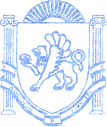 